© 1988-2010 ACORD CORPORATION. All rights reserved. ACORD 25 (2010/05) The ACORD name and logo are registered marks of ACORD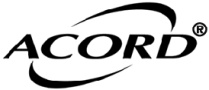 CERTIFICATE OF LIABILITY INSURANCE(for non-UCIP Projects)CERTIFICATE OF LIABILITY INSURANCE(for non-UCIP Projects)CERTIFICATE OF LIABILITY INSURANCE(for non-UCIP Projects)CERTIFICATE OF LIABILITY INSURANCE(for non-UCIP Projects)CERTIFICATE OF LIABILITY INSURANCE(for non-UCIP Projects)CERTIFICATE OF LIABILITY INSURANCE(for non-UCIP Projects)CERTIFICATE OF LIABILITY INSURANCE(for non-UCIP Projects)CERTIFICATE OF LIABILITY INSURANCE(for non-UCIP Projects)CERTIFICATE OF LIABILITY INSURANCE(for non-UCIP Projects)CERTIFICATE OF LIABILITY INSURANCE(for non-UCIP Projects)CERTIFICATE OF LIABILITY INSURANCE(for non-UCIP Projects)CERTIFICATE OF LIABILITY INSURANCE(for non-UCIP Projects)CERTIFICATE OF LIABILITY INSURANCE(for non-UCIP Projects)CERTIFICATE OF LIABILITY INSURANCE(for non-UCIP Projects)CERTIFICATE OF LIABILITY INSURANCE(for non-UCIP Projects)CERTIFICATE OF LIABILITY INSURANCE(for non-UCIP Projects)CERTIFICATE OF LIABILITY INSURANCE(for non-UCIP Projects)CERTIFICATE OF LIABILITY INSURANCE(for non-UCIP Projects)CERTIFICATE OF LIABILITY INSURANCE(for non-UCIP Projects)CERTIFICATE OF LIABILITY INSURANCE(for non-UCIP Projects)CERTIFICATE OF LIABILITY INSURANCE(for non-UCIP Projects)DATE (MM/DD/YYYY)DATE (MM/DD/YYYY)DATE (MM/DD/YYYY)DATE (MM/DD/YYYY)THIS CERTIFICATE IS ISSUED AS A MATTER OF INFORMATION ONLY AND CONFERS NO RIGHTS UPON THE CERTIFICATE HOLDER. THIS CERTIFICATE DOES NOT AFFIRMATIVELY OR NEGATIVELY AMEND, EXTEND OR ALTER THE COVERAGE AFFORDED BY THE POLICIES BELOW. THIS CERTIFICATE OF INSURANCE DOES NOT CONSTITUTE A CONTRACT BETWEEN THE ISSUING INSURER(S), AUTHORIZED REPRESENTATIVE OR PRODUCER, AND THE CERTIFICATE HOLDER.THIS CERTIFICATE IS ISSUED AS A MATTER OF INFORMATION ONLY AND CONFERS NO RIGHTS UPON THE CERTIFICATE HOLDER. THIS CERTIFICATE DOES NOT AFFIRMATIVELY OR NEGATIVELY AMEND, EXTEND OR ALTER THE COVERAGE AFFORDED BY THE POLICIES BELOW. THIS CERTIFICATE OF INSURANCE DOES NOT CONSTITUTE A CONTRACT BETWEEN THE ISSUING INSURER(S), AUTHORIZED REPRESENTATIVE OR PRODUCER, AND THE CERTIFICATE HOLDER.THIS CERTIFICATE IS ISSUED AS A MATTER OF INFORMATION ONLY AND CONFERS NO RIGHTS UPON THE CERTIFICATE HOLDER. THIS CERTIFICATE DOES NOT AFFIRMATIVELY OR NEGATIVELY AMEND, EXTEND OR ALTER THE COVERAGE AFFORDED BY THE POLICIES BELOW. THIS CERTIFICATE OF INSURANCE DOES NOT CONSTITUTE A CONTRACT BETWEEN THE ISSUING INSURER(S), AUTHORIZED REPRESENTATIVE OR PRODUCER, AND THE CERTIFICATE HOLDER.THIS CERTIFICATE IS ISSUED AS A MATTER OF INFORMATION ONLY AND CONFERS NO RIGHTS UPON THE CERTIFICATE HOLDER. THIS CERTIFICATE DOES NOT AFFIRMATIVELY OR NEGATIVELY AMEND, EXTEND OR ALTER THE COVERAGE AFFORDED BY THE POLICIES BELOW. THIS CERTIFICATE OF INSURANCE DOES NOT CONSTITUTE A CONTRACT BETWEEN THE ISSUING INSURER(S), AUTHORIZED REPRESENTATIVE OR PRODUCER, AND THE CERTIFICATE HOLDER.THIS CERTIFICATE IS ISSUED AS A MATTER OF INFORMATION ONLY AND CONFERS NO RIGHTS UPON THE CERTIFICATE HOLDER. THIS CERTIFICATE DOES NOT AFFIRMATIVELY OR NEGATIVELY AMEND, EXTEND OR ALTER THE COVERAGE AFFORDED BY THE POLICIES BELOW. THIS CERTIFICATE OF INSURANCE DOES NOT CONSTITUTE A CONTRACT BETWEEN THE ISSUING INSURER(S), AUTHORIZED REPRESENTATIVE OR PRODUCER, AND THE CERTIFICATE HOLDER.THIS CERTIFICATE IS ISSUED AS A MATTER OF INFORMATION ONLY AND CONFERS NO RIGHTS UPON THE CERTIFICATE HOLDER. THIS CERTIFICATE DOES NOT AFFIRMATIVELY OR NEGATIVELY AMEND, EXTEND OR ALTER THE COVERAGE AFFORDED BY THE POLICIES BELOW. THIS CERTIFICATE OF INSURANCE DOES NOT CONSTITUTE A CONTRACT BETWEEN THE ISSUING INSURER(S), AUTHORIZED REPRESENTATIVE OR PRODUCER, AND THE CERTIFICATE HOLDER.THIS CERTIFICATE IS ISSUED AS A MATTER OF INFORMATION ONLY AND CONFERS NO RIGHTS UPON THE CERTIFICATE HOLDER. THIS CERTIFICATE DOES NOT AFFIRMATIVELY OR NEGATIVELY AMEND, EXTEND OR ALTER THE COVERAGE AFFORDED BY THE POLICIES BELOW. THIS CERTIFICATE OF INSURANCE DOES NOT CONSTITUTE A CONTRACT BETWEEN THE ISSUING INSURER(S), AUTHORIZED REPRESENTATIVE OR PRODUCER, AND THE CERTIFICATE HOLDER.THIS CERTIFICATE IS ISSUED AS A MATTER OF INFORMATION ONLY AND CONFERS NO RIGHTS UPON THE CERTIFICATE HOLDER. THIS CERTIFICATE DOES NOT AFFIRMATIVELY OR NEGATIVELY AMEND, EXTEND OR ALTER THE COVERAGE AFFORDED BY THE POLICIES BELOW. THIS CERTIFICATE OF INSURANCE DOES NOT CONSTITUTE A CONTRACT BETWEEN THE ISSUING INSURER(S), AUTHORIZED REPRESENTATIVE OR PRODUCER, AND THE CERTIFICATE HOLDER.THIS CERTIFICATE IS ISSUED AS A MATTER OF INFORMATION ONLY AND CONFERS NO RIGHTS UPON THE CERTIFICATE HOLDER. THIS CERTIFICATE DOES NOT AFFIRMATIVELY OR NEGATIVELY AMEND, EXTEND OR ALTER THE COVERAGE AFFORDED BY THE POLICIES BELOW. THIS CERTIFICATE OF INSURANCE DOES NOT CONSTITUTE A CONTRACT BETWEEN THE ISSUING INSURER(S), AUTHORIZED REPRESENTATIVE OR PRODUCER, AND THE CERTIFICATE HOLDER.THIS CERTIFICATE IS ISSUED AS A MATTER OF INFORMATION ONLY AND CONFERS NO RIGHTS UPON THE CERTIFICATE HOLDER. THIS CERTIFICATE DOES NOT AFFIRMATIVELY OR NEGATIVELY AMEND, EXTEND OR ALTER THE COVERAGE AFFORDED BY THE POLICIES BELOW. THIS CERTIFICATE OF INSURANCE DOES NOT CONSTITUTE A CONTRACT BETWEEN THE ISSUING INSURER(S), AUTHORIZED REPRESENTATIVE OR PRODUCER, AND THE CERTIFICATE HOLDER.THIS CERTIFICATE IS ISSUED AS A MATTER OF INFORMATION ONLY AND CONFERS NO RIGHTS UPON THE CERTIFICATE HOLDER. THIS CERTIFICATE DOES NOT AFFIRMATIVELY OR NEGATIVELY AMEND, EXTEND OR ALTER THE COVERAGE AFFORDED BY THE POLICIES BELOW. THIS CERTIFICATE OF INSURANCE DOES NOT CONSTITUTE A CONTRACT BETWEEN THE ISSUING INSURER(S), AUTHORIZED REPRESENTATIVE OR PRODUCER, AND THE CERTIFICATE HOLDER.THIS CERTIFICATE IS ISSUED AS A MATTER OF INFORMATION ONLY AND CONFERS NO RIGHTS UPON THE CERTIFICATE HOLDER. THIS CERTIFICATE DOES NOT AFFIRMATIVELY OR NEGATIVELY AMEND, EXTEND OR ALTER THE COVERAGE AFFORDED BY THE POLICIES BELOW. THIS CERTIFICATE OF INSURANCE DOES NOT CONSTITUTE A CONTRACT BETWEEN THE ISSUING INSURER(S), AUTHORIZED REPRESENTATIVE OR PRODUCER, AND THE CERTIFICATE HOLDER.THIS CERTIFICATE IS ISSUED AS A MATTER OF INFORMATION ONLY AND CONFERS NO RIGHTS UPON THE CERTIFICATE HOLDER. THIS CERTIFICATE DOES NOT AFFIRMATIVELY OR NEGATIVELY AMEND, EXTEND OR ALTER THE COVERAGE AFFORDED BY THE POLICIES BELOW. THIS CERTIFICATE OF INSURANCE DOES NOT CONSTITUTE A CONTRACT BETWEEN THE ISSUING INSURER(S), AUTHORIZED REPRESENTATIVE OR PRODUCER, AND THE CERTIFICATE HOLDER.THIS CERTIFICATE IS ISSUED AS A MATTER OF INFORMATION ONLY AND CONFERS NO RIGHTS UPON THE CERTIFICATE HOLDER. THIS CERTIFICATE DOES NOT AFFIRMATIVELY OR NEGATIVELY AMEND, EXTEND OR ALTER THE COVERAGE AFFORDED BY THE POLICIES BELOW. THIS CERTIFICATE OF INSURANCE DOES NOT CONSTITUTE A CONTRACT BETWEEN THE ISSUING INSURER(S), AUTHORIZED REPRESENTATIVE OR PRODUCER, AND THE CERTIFICATE HOLDER.THIS CERTIFICATE IS ISSUED AS A MATTER OF INFORMATION ONLY AND CONFERS NO RIGHTS UPON THE CERTIFICATE HOLDER. THIS CERTIFICATE DOES NOT AFFIRMATIVELY OR NEGATIVELY AMEND, EXTEND OR ALTER THE COVERAGE AFFORDED BY THE POLICIES BELOW. THIS CERTIFICATE OF INSURANCE DOES NOT CONSTITUTE A CONTRACT BETWEEN THE ISSUING INSURER(S), AUTHORIZED REPRESENTATIVE OR PRODUCER, AND THE CERTIFICATE HOLDER.THIS CERTIFICATE IS ISSUED AS A MATTER OF INFORMATION ONLY AND CONFERS NO RIGHTS UPON THE CERTIFICATE HOLDER. THIS CERTIFICATE DOES NOT AFFIRMATIVELY OR NEGATIVELY AMEND, EXTEND OR ALTER THE COVERAGE AFFORDED BY THE POLICIES BELOW. THIS CERTIFICATE OF INSURANCE DOES NOT CONSTITUTE A CONTRACT BETWEEN THE ISSUING INSURER(S), AUTHORIZED REPRESENTATIVE OR PRODUCER, AND THE CERTIFICATE HOLDER.THIS CERTIFICATE IS ISSUED AS A MATTER OF INFORMATION ONLY AND CONFERS NO RIGHTS UPON THE CERTIFICATE HOLDER. THIS CERTIFICATE DOES NOT AFFIRMATIVELY OR NEGATIVELY AMEND, EXTEND OR ALTER THE COVERAGE AFFORDED BY THE POLICIES BELOW. THIS CERTIFICATE OF INSURANCE DOES NOT CONSTITUTE A CONTRACT BETWEEN THE ISSUING INSURER(S), AUTHORIZED REPRESENTATIVE OR PRODUCER, AND THE CERTIFICATE HOLDER.THIS CERTIFICATE IS ISSUED AS A MATTER OF INFORMATION ONLY AND CONFERS NO RIGHTS UPON THE CERTIFICATE HOLDER. THIS CERTIFICATE DOES NOT AFFIRMATIVELY OR NEGATIVELY AMEND, EXTEND OR ALTER THE COVERAGE AFFORDED BY THE POLICIES BELOW. THIS CERTIFICATE OF INSURANCE DOES NOT CONSTITUTE A CONTRACT BETWEEN THE ISSUING INSURER(S), AUTHORIZED REPRESENTATIVE OR PRODUCER, AND THE CERTIFICATE HOLDER.THIS CERTIFICATE IS ISSUED AS A MATTER OF INFORMATION ONLY AND CONFERS NO RIGHTS UPON THE CERTIFICATE HOLDER. THIS CERTIFICATE DOES NOT AFFIRMATIVELY OR NEGATIVELY AMEND, EXTEND OR ALTER THE COVERAGE AFFORDED BY THE POLICIES BELOW. THIS CERTIFICATE OF INSURANCE DOES NOT CONSTITUTE A CONTRACT BETWEEN THE ISSUING INSURER(S), AUTHORIZED REPRESENTATIVE OR PRODUCER, AND THE CERTIFICATE HOLDER.THIS CERTIFICATE IS ISSUED AS A MATTER OF INFORMATION ONLY AND CONFERS NO RIGHTS UPON THE CERTIFICATE HOLDER. THIS CERTIFICATE DOES NOT AFFIRMATIVELY OR NEGATIVELY AMEND, EXTEND OR ALTER THE COVERAGE AFFORDED BY THE POLICIES BELOW. THIS CERTIFICATE OF INSURANCE DOES NOT CONSTITUTE A CONTRACT BETWEEN THE ISSUING INSURER(S), AUTHORIZED REPRESENTATIVE OR PRODUCER, AND THE CERTIFICATE HOLDER.THIS CERTIFICATE IS ISSUED AS A MATTER OF INFORMATION ONLY AND CONFERS NO RIGHTS UPON THE CERTIFICATE HOLDER. THIS CERTIFICATE DOES NOT AFFIRMATIVELY OR NEGATIVELY AMEND, EXTEND OR ALTER THE COVERAGE AFFORDED BY THE POLICIES BELOW. THIS CERTIFICATE OF INSURANCE DOES NOT CONSTITUTE A CONTRACT BETWEEN THE ISSUING INSURER(S), AUTHORIZED REPRESENTATIVE OR PRODUCER, AND THE CERTIFICATE HOLDER.THIS CERTIFICATE IS ISSUED AS A MATTER OF INFORMATION ONLY AND CONFERS NO RIGHTS UPON THE CERTIFICATE HOLDER. THIS CERTIFICATE DOES NOT AFFIRMATIVELY OR NEGATIVELY AMEND, EXTEND OR ALTER THE COVERAGE AFFORDED BY THE POLICIES BELOW. THIS CERTIFICATE OF INSURANCE DOES NOT CONSTITUTE A CONTRACT BETWEEN THE ISSUING INSURER(S), AUTHORIZED REPRESENTATIVE OR PRODUCER, AND THE CERTIFICATE HOLDER.THIS CERTIFICATE IS ISSUED AS A MATTER OF INFORMATION ONLY AND CONFERS NO RIGHTS UPON THE CERTIFICATE HOLDER. THIS CERTIFICATE DOES NOT AFFIRMATIVELY OR NEGATIVELY AMEND, EXTEND OR ALTER THE COVERAGE AFFORDED BY THE POLICIES BELOW. THIS CERTIFICATE OF INSURANCE DOES NOT CONSTITUTE A CONTRACT BETWEEN THE ISSUING INSURER(S), AUTHORIZED REPRESENTATIVE OR PRODUCER, AND THE CERTIFICATE HOLDER.THIS CERTIFICATE IS ISSUED AS A MATTER OF INFORMATION ONLY AND CONFERS NO RIGHTS UPON THE CERTIFICATE HOLDER. THIS CERTIFICATE DOES NOT AFFIRMATIVELY OR NEGATIVELY AMEND, EXTEND OR ALTER THE COVERAGE AFFORDED BY THE POLICIES BELOW. THIS CERTIFICATE OF INSURANCE DOES NOT CONSTITUTE A CONTRACT BETWEEN THE ISSUING INSURER(S), AUTHORIZED REPRESENTATIVE OR PRODUCER, AND THE CERTIFICATE HOLDER.THIS CERTIFICATE IS ISSUED AS A MATTER OF INFORMATION ONLY AND CONFERS NO RIGHTS UPON THE CERTIFICATE HOLDER. THIS CERTIFICATE DOES NOT AFFIRMATIVELY OR NEGATIVELY AMEND, EXTEND OR ALTER THE COVERAGE AFFORDED BY THE POLICIES BELOW. THIS CERTIFICATE OF INSURANCE DOES NOT CONSTITUTE A CONTRACT BETWEEN THE ISSUING INSURER(S), AUTHORIZED REPRESENTATIVE OR PRODUCER, AND THE CERTIFICATE HOLDER.THIS CERTIFICATE IS ISSUED AS A MATTER OF INFORMATION ONLY AND CONFERS NO RIGHTS UPON THE CERTIFICATE HOLDER. THIS CERTIFICATE DOES NOT AFFIRMATIVELY OR NEGATIVELY AMEND, EXTEND OR ALTER THE COVERAGE AFFORDED BY THE POLICIES BELOW. THIS CERTIFICATE OF INSURANCE DOES NOT CONSTITUTE A CONTRACT BETWEEN THE ISSUING INSURER(S), AUTHORIZED REPRESENTATIVE OR PRODUCER, AND THE CERTIFICATE HOLDER.THIS CERTIFICATE IS ISSUED AS A MATTER OF INFORMATION ONLY AND CONFERS NO RIGHTS UPON THE CERTIFICATE HOLDER. THIS CERTIFICATE DOES NOT AFFIRMATIVELY OR NEGATIVELY AMEND, EXTEND OR ALTER THE COVERAGE AFFORDED BY THE POLICIES BELOW. THIS CERTIFICATE OF INSURANCE DOES NOT CONSTITUTE A CONTRACT BETWEEN THE ISSUING INSURER(S), AUTHORIZED REPRESENTATIVE OR PRODUCER, AND THE CERTIFICATE HOLDER.THIS CERTIFICATE IS ISSUED AS A MATTER OF INFORMATION ONLY AND CONFERS NO RIGHTS UPON THE CERTIFICATE HOLDER. THIS CERTIFICATE DOES NOT AFFIRMATIVELY OR NEGATIVELY AMEND, EXTEND OR ALTER THE COVERAGE AFFORDED BY THE POLICIES BELOW. THIS CERTIFICATE OF INSURANCE DOES NOT CONSTITUTE A CONTRACT BETWEEN THE ISSUING INSURER(S), AUTHORIZED REPRESENTATIVE OR PRODUCER, AND THE CERTIFICATE HOLDER.THIS CERTIFICATE IS ISSUED AS A MATTER OF INFORMATION ONLY AND CONFERS NO RIGHTS UPON THE CERTIFICATE HOLDER. THIS CERTIFICATE DOES NOT AFFIRMATIVELY OR NEGATIVELY AMEND, EXTEND OR ALTER THE COVERAGE AFFORDED BY THE POLICIES BELOW. THIS CERTIFICATE OF INSURANCE DOES NOT CONSTITUTE A CONTRACT BETWEEN THE ISSUING INSURER(S), AUTHORIZED REPRESENTATIVE OR PRODUCER, AND THE CERTIFICATE HOLDER.THIS CERTIFICATE IS ISSUED AS A MATTER OF INFORMATION ONLY AND CONFERS NO RIGHTS UPON THE CERTIFICATE HOLDER. THIS CERTIFICATE DOES NOT AFFIRMATIVELY OR NEGATIVELY AMEND, EXTEND OR ALTER THE COVERAGE AFFORDED BY THE POLICIES BELOW. THIS CERTIFICATE OF INSURANCE DOES NOT CONSTITUTE A CONTRACT BETWEEN THE ISSUING INSURER(S), AUTHORIZED REPRESENTATIVE OR PRODUCER, AND THE CERTIFICATE HOLDER.THIS CERTIFICATE IS ISSUED AS A MATTER OF INFORMATION ONLY AND CONFERS NO RIGHTS UPON THE CERTIFICATE HOLDER. THIS CERTIFICATE DOES NOT AFFIRMATIVELY OR NEGATIVELY AMEND, EXTEND OR ALTER THE COVERAGE AFFORDED BY THE POLICIES BELOW. THIS CERTIFICATE OF INSURANCE DOES NOT CONSTITUTE A CONTRACT BETWEEN THE ISSUING INSURER(S), AUTHORIZED REPRESENTATIVE OR PRODUCER, AND THE CERTIFICATE HOLDER.THIS CERTIFICATE IS ISSUED AS A MATTER OF INFORMATION ONLY AND CONFERS NO RIGHTS UPON THE CERTIFICATE HOLDER. THIS CERTIFICATE DOES NOT AFFIRMATIVELY OR NEGATIVELY AMEND, EXTEND OR ALTER THE COVERAGE AFFORDED BY THE POLICIES BELOW. THIS CERTIFICATE OF INSURANCE DOES NOT CONSTITUTE A CONTRACT BETWEEN THE ISSUING INSURER(S), AUTHORIZED REPRESENTATIVE OR PRODUCER, AND THE CERTIFICATE HOLDER.THIS CERTIFICATE IS ISSUED AS A MATTER OF INFORMATION ONLY AND CONFERS NO RIGHTS UPON THE CERTIFICATE HOLDER. THIS CERTIFICATE DOES NOT AFFIRMATIVELY OR NEGATIVELY AMEND, EXTEND OR ALTER THE COVERAGE AFFORDED BY THE POLICIES BELOW. THIS CERTIFICATE OF INSURANCE DOES NOT CONSTITUTE A CONTRACT BETWEEN THE ISSUING INSURER(S), AUTHORIZED REPRESENTATIVE OR PRODUCER, AND THE CERTIFICATE HOLDER.THIS CERTIFICATE IS ISSUED AS A MATTER OF INFORMATION ONLY AND CONFERS NO RIGHTS UPON THE CERTIFICATE HOLDER. THIS CERTIFICATE DOES NOT AFFIRMATIVELY OR NEGATIVELY AMEND, EXTEND OR ALTER THE COVERAGE AFFORDED BY THE POLICIES BELOW. THIS CERTIFICATE OF INSURANCE DOES NOT CONSTITUTE A CONTRACT BETWEEN THE ISSUING INSURER(S), AUTHORIZED REPRESENTATIVE OR PRODUCER, AND THE CERTIFICATE HOLDER.THIS CERTIFICATE IS ISSUED AS A MATTER OF INFORMATION ONLY AND CONFERS NO RIGHTS UPON THE CERTIFICATE HOLDER. THIS CERTIFICATE DOES NOT AFFIRMATIVELY OR NEGATIVELY AMEND, EXTEND OR ALTER THE COVERAGE AFFORDED BY THE POLICIES BELOW. THIS CERTIFICATE OF INSURANCE DOES NOT CONSTITUTE A CONTRACT BETWEEN THE ISSUING INSURER(S), AUTHORIZED REPRESENTATIVE OR PRODUCER, AND THE CERTIFICATE HOLDER.THIS CERTIFICATE IS ISSUED AS A MATTER OF INFORMATION ONLY AND CONFERS NO RIGHTS UPON THE CERTIFICATE HOLDER. THIS CERTIFICATE DOES NOT AFFIRMATIVELY OR NEGATIVELY AMEND, EXTEND OR ALTER THE COVERAGE AFFORDED BY THE POLICIES BELOW. THIS CERTIFICATE OF INSURANCE DOES NOT CONSTITUTE A CONTRACT BETWEEN THE ISSUING INSURER(S), AUTHORIZED REPRESENTATIVE OR PRODUCER, AND THE CERTIFICATE HOLDER.THIS CERTIFICATE IS ISSUED AS A MATTER OF INFORMATION ONLY AND CONFERS NO RIGHTS UPON THE CERTIFICATE HOLDER. THIS CERTIFICATE DOES NOT AFFIRMATIVELY OR NEGATIVELY AMEND, EXTEND OR ALTER THE COVERAGE AFFORDED BY THE POLICIES BELOW. THIS CERTIFICATE OF INSURANCE DOES NOT CONSTITUTE A CONTRACT BETWEEN THE ISSUING INSURER(S), AUTHORIZED REPRESENTATIVE OR PRODUCER, AND THE CERTIFICATE HOLDER.IMPORTANT: If the certificate holder is an ADDITIONAL INSURED, the policy(ies) must be endorsed. If SUBROGATION IS WAIVED, subject to the terms and conditions of the policy, certain policies may require an endorsement. A statement on this certificate does not confer rights to the certificate holder in lieu of such endorsement(s).IMPORTANT: If the certificate holder is an ADDITIONAL INSURED, the policy(ies) must be endorsed. If SUBROGATION IS WAIVED, subject to the terms and conditions of the policy, certain policies may require an endorsement. A statement on this certificate does not confer rights to the certificate holder in lieu of such endorsement(s).IMPORTANT: If the certificate holder is an ADDITIONAL INSURED, the policy(ies) must be endorsed. If SUBROGATION IS WAIVED, subject to the terms and conditions of the policy, certain policies may require an endorsement. A statement on this certificate does not confer rights to the certificate holder in lieu of such endorsement(s).IMPORTANT: If the certificate holder is an ADDITIONAL INSURED, the policy(ies) must be endorsed. If SUBROGATION IS WAIVED, subject to the terms and conditions of the policy, certain policies may require an endorsement. A statement on this certificate does not confer rights to the certificate holder in lieu of such endorsement(s).IMPORTANT: If the certificate holder is an ADDITIONAL INSURED, the policy(ies) must be endorsed. If SUBROGATION IS WAIVED, subject to the terms and conditions of the policy, certain policies may require an endorsement. A statement on this certificate does not confer rights to the certificate holder in lieu of such endorsement(s).IMPORTANT: If the certificate holder is an ADDITIONAL INSURED, the policy(ies) must be endorsed. If SUBROGATION IS WAIVED, subject to the terms and conditions of the policy, certain policies may require an endorsement. A statement on this certificate does not confer rights to the certificate holder in lieu of such endorsement(s).IMPORTANT: If the certificate holder is an ADDITIONAL INSURED, the policy(ies) must be endorsed. If SUBROGATION IS WAIVED, subject to the terms and conditions of the policy, certain policies may require an endorsement. A statement on this certificate does not confer rights to the certificate holder in lieu of such endorsement(s).IMPORTANT: If the certificate holder is an ADDITIONAL INSURED, the policy(ies) must be endorsed. If SUBROGATION IS WAIVED, subject to the terms and conditions of the policy, certain policies may require an endorsement. A statement on this certificate does not confer rights to the certificate holder in lieu of such endorsement(s).IMPORTANT: If the certificate holder is an ADDITIONAL INSURED, the policy(ies) must be endorsed. If SUBROGATION IS WAIVED, subject to the terms and conditions of the policy, certain policies may require an endorsement. A statement on this certificate does not confer rights to the certificate holder in lieu of such endorsement(s).IMPORTANT: If the certificate holder is an ADDITIONAL INSURED, the policy(ies) must be endorsed. If SUBROGATION IS WAIVED, subject to the terms and conditions of the policy, certain policies may require an endorsement. A statement on this certificate does not confer rights to the certificate holder in lieu of such endorsement(s).IMPORTANT: If the certificate holder is an ADDITIONAL INSURED, the policy(ies) must be endorsed. If SUBROGATION IS WAIVED, subject to the terms and conditions of the policy, certain policies may require an endorsement. A statement on this certificate does not confer rights to the certificate holder in lieu of such endorsement(s).IMPORTANT: If the certificate holder is an ADDITIONAL INSURED, the policy(ies) must be endorsed. If SUBROGATION IS WAIVED, subject to the terms and conditions of the policy, certain policies may require an endorsement. A statement on this certificate does not confer rights to the certificate holder in lieu of such endorsement(s).IMPORTANT: If the certificate holder is an ADDITIONAL INSURED, the policy(ies) must be endorsed. If SUBROGATION IS WAIVED, subject to the terms and conditions of the policy, certain policies may require an endorsement. A statement on this certificate does not confer rights to the certificate holder in lieu of such endorsement(s).IMPORTANT: If the certificate holder is an ADDITIONAL INSURED, the policy(ies) must be endorsed. If SUBROGATION IS WAIVED, subject to the terms and conditions of the policy, certain policies may require an endorsement. A statement on this certificate does not confer rights to the certificate holder in lieu of such endorsement(s).IMPORTANT: If the certificate holder is an ADDITIONAL INSURED, the policy(ies) must be endorsed. If SUBROGATION IS WAIVED, subject to the terms and conditions of the policy, certain policies may require an endorsement. A statement on this certificate does not confer rights to the certificate holder in lieu of such endorsement(s).IMPORTANT: If the certificate holder is an ADDITIONAL INSURED, the policy(ies) must be endorsed. If SUBROGATION IS WAIVED, subject to the terms and conditions of the policy, certain policies may require an endorsement. A statement on this certificate does not confer rights to the certificate holder in lieu of such endorsement(s).IMPORTANT: If the certificate holder is an ADDITIONAL INSURED, the policy(ies) must be endorsed. If SUBROGATION IS WAIVED, subject to the terms and conditions of the policy, certain policies may require an endorsement. A statement on this certificate does not confer rights to the certificate holder in lieu of such endorsement(s).IMPORTANT: If the certificate holder is an ADDITIONAL INSURED, the policy(ies) must be endorsed. If SUBROGATION IS WAIVED, subject to the terms and conditions of the policy, certain policies may require an endorsement. A statement on this certificate does not confer rights to the certificate holder in lieu of such endorsement(s).IMPORTANT: If the certificate holder is an ADDITIONAL INSURED, the policy(ies) must be endorsed. If SUBROGATION IS WAIVED, subject to the terms and conditions of the policy, certain policies may require an endorsement. A statement on this certificate does not confer rights to the certificate holder in lieu of such endorsement(s).IMPORTANT: If the certificate holder is an ADDITIONAL INSURED, the policy(ies) must be endorsed. If SUBROGATION IS WAIVED, subject to the terms and conditions of the policy, certain policies may require an endorsement. A statement on this certificate does not confer rights to the certificate holder in lieu of such endorsement(s).IMPORTANT: If the certificate holder is an ADDITIONAL INSURED, the policy(ies) must be endorsed. If SUBROGATION IS WAIVED, subject to the terms and conditions of the policy, certain policies may require an endorsement. A statement on this certificate does not confer rights to the certificate holder in lieu of such endorsement(s).IMPORTANT: If the certificate holder is an ADDITIONAL INSURED, the policy(ies) must be endorsed. If SUBROGATION IS WAIVED, subject to the terms and conditions of the policy, certain policies may require an endorsement. A statement on this certificate does not confer rights to the certificate holder in lieu of such endorsement(s).IMPORTANT: If the certificate holder is an ADDITIONAL INSURED, the policy(ies) must be endorsed. If SUBROGATION IS WAIVED, subject to the terms and conditions of the policy, certain policies may require an endorsement. A statement on this certificate does not confer rights to the certificate holder in lieu of such endorsement(s).IMPORTANT: If the certificate holder is an ADDITIONAL INSURED, the policy(ies) must be endorsed. If SUBROGATION IS WAIVED, subject to the terms and conditions of the policy, certain policies may require an endorsement. A statement on this certificate does not confer rights to the certificate holder in lieu of such endorsement(s).IMPORTANT: If the certificate holder is an ADDITIONAL INSURED, the policy(ies) must be endorsed. If SUBROGATION IS WAIVED, subject to the terms and conditions of the policy, certain policies may require an endorsement. A statement on this certificate does not confer rights to the certificate holder in lieu of such endorsement(s).IMPORTANT: If the certificate holder is an ADDITIONAL INSURED, the policy(ies) must be endorsed. If SUBROGATION IS WAIVED, subject to the terms and conditions of the policy, certain policies may require an endorsement. A statement on this certificate does not confer rights to the certificate holder in lieu of such endorsement(s).IMPORTANT: If the certificate holder is an ADDITIONAL INSURED, the policy(ies) must be endorsed. If SUBROGATION IS WAIVED, subject to the terms and conditions of the policy, certain policies may require an endorsement. A statement on this certificate does not confer rights to the certificate holder in lieu of such endorsement(s).IMPORTANT: If the certificate holder is an ADDITIONAL INSURED, the policy(ies) must be endorsed. If SUBROGATION IS WAIVED, subject to the terms and conditions of the policy, certain policies may require an endorsement. A statement on this certificate does not confer rights to the certificate holder in lieu of such endorsement(s).IMPORTANT: If the certificate holder is an ADDITIONAL INSURED, the policy(ies) must be endorsed. If SUBROGATION IS WAIVED, subject to the terms and conditions of the policy, certain policies may require an endorsement. A statement on this certificate does not confer rights to the certificate holder in lieu of such endorsement(s).IMPORTANT: If the certificate holder is an ADDITIONAL INSURED, the policy(ies) must be endorsed. If SUBROGATION IS WAIVED, subject to the terms and conditions of the policy, certain policies may require an endorsement. A statement on this certificate does not confer rights to the certificate holder in lieu of such endorsement(s).IMPORTANT: If the certificate holder is an ADDITIONAL INSURED, the policy(ies) must be endorsed. If SUBROGATION IS WAIVED, subject to the terms and conditions of the policy, certain policies may require an endorsement. A statement on this certificate does not confer rights to the certificate holder in lieu of such endorsement(s).IMPORTANT: If the certificate holder is an ADDITIONAL INSURED, the policy(ies) must be endorsed. If SUBROGATION IS WAIVED, subject to the terms and conditions of the policy, certain policies may require an endorsement. A statement on this certificate does not confer rights to the certificate holder in lieu of such endorsement(s).IMPORTANT: If the certificate holder is an ADDITIONAL INSURED, the policy(ies) must be endorsed. If SUBROGATION IS WAIVED, subject to the terms and conditions of the policy, certain policies may require an endorsement. A statement on this certificate does not confer rights to the certificate holder in lieu of such endorsement(s).IMPORTANT: If the certificate holder is an ADDITIONAL INSURED, the policy(ies) must be endorsed. If SUBROGATION IS WAIVED, subject to the terms and conditions of the policy, certain policies may require an endorsement. A statement on this certificate does not confer rights to the certificate holder in lieu of such endorsement(s).IMPORTANT: If the certificate holder is an ADDITIONAL INSURED, the policy(ies) must be endorsed. If SUBROGATION IS WAIVED, subject to the terms and conditions of the policy, certain policies may require an endorsement. A statement on this certificate does not confer rights to the certificate holder in lieu of such endorsement(s).IMPORTANT: If the certificate holder is an ADDITIONAL INSURED, the policy(ies) must be endorsed. If SUBROGATION IS WAIVED, subject to the terms and conditions of the policy, certain policies may require an endorsement. A statement on this certificate does not confer rights to the certificate holder in lieu of such endorsement(s).IMPORTANT: If the certificate holder is an ADDITIONAL INSURED, the policy(ies) must be endorsed. If SUBROGATION IS WAIVED, subject to the terms and conditions of the policy, certain policies may require an endorsement. A statement on this certificate does not confer rights to the certificate holder in lieu of such endorsement(s).PRODUCERPRODUCERPRODUCERPRODUCERPRODUCERPRODUCERPRODUCERPRODUCERPRODUCERPRODUCERPRODUCERPRODUCERCONTACTNAME:CONTACTNAME:PRODUCERPRODUCERPRODUCERPRODUCERPRODUCERPRODUCERPRODUCERPRODUCERPRODUCERPRODUCERPRODUCERPRODUCERCONTACTNAME:CONTACTNAME:PHONE(A/C, No, Ext):PHONE(A/C, No, Ext):FAX(A/C, No):FAX(A/C, No):FAX(A/C, No):FAX(A/C, No):PHONE(A/C, No, Ext):PHONE(A/C, No, Ext):FAX(A/C, No):FAX(A/C, No):FAX(A/C, No):FAX(A/C, No):E-MAILADDRESS:E-MAILADDRESS:E-MAILADDRESS:E-MAILADDRESS:INSURER(S) AFFORDING COVERAGEINSURER(S) AFFORDING COVERAGEINSURER(S) AFFORDING COVERAGEINSURER(S) AFFORDING COVERAGEINSURER(S) AFFORDING COVERAGEINSURER(S) AFFORDING COVERAGEINSURER(S) AFFORDING COVERAGEINSURER(S) AFFORDING COVERAGEINSURER(S) AFFORDING COVERAGENAIC #INSURER A :INSURER A :INSUREDINSUREDINSUREDINSUREDINSUREDINSUREDINSUREDINSUREDINSUREDINSUREDINSUREDINSUREDINSURER B :INSURER B :INSURER C :INSURER C :INSURER D :INSURER D :INSURER E :INSURER E :INSURER F :INSURER F :COVERAGESCOVERAGESCOVERAGESCOVERAGESCOVERAGESCOVERAGESCOVERAGESCOVERAGESCOVERAGESCOVERAGESCOVERAGESCOVERAGESCERTIFICATE NUMBER:CERTIFICATE NUMBER:CERTIFICATE NUMBER:CERTIFICATE NUMBER:CERTIFICATE NUMBER:CERTIFICATE NUMBER:CERTIFICATE NUMBER:CERTIFICATE NUMBER:CERTIFICATE NUMBER:CERTIFICATE NUMBER:CERTIFICATE NUMBER:CERTIFICATE NUMBER:CERTIFICATE NUMBER:CERTIFICATE NUMBER:CERTIFICATE NUMBER:REVISION NUMBER:REVISION NUMBER:REVISION NUMBER:REVISION NUMBER:REVISION NUMBER:REVISION NUMBER:REVISION NUMBER:REVISION NUMBER:REVISION NUMBER:REVISION NUMBER:THIS IS TO CERTIFY THAT THE POLICIES OF INSURANCE LISTED BELOW HAVE BEEN ISSUED TO THE INSURED NAMED ABOVE FOR THE POLICY PERIOD INDICATED. NOTWITHSTANDING ANY REQUIREMENT, TERM OR CONDITION OF ANY CONTRACT OR OTHER DOCUMENT WITH RESPECT TO WHICH THIS CERTIFICATE MAY BE ISSUED OR MAY PERTAIN, THE INSURANCE AFFORDED BY THE POLICIES DESCRIBED HEREIN IS SUBJECT TO ALL THE TERMS, EXCLUSIONS AND CONDITIONS OF SUCH POLICIES. LIMITS SHOWN MAY HAVE BEEN REDUCED BY PAID CLAIMS.THIS IS TO CERTIFY THAT THE POLICIES OF INSURANCE LISTED BELOW HAVE BEEN ISSUED TO THE INSURED NAMED ABOVE FOR THE POLICY PERIOD INDICATED. NOTWITHSTANDING ANY REQUIREMENT, TERM OR CONDITION OF ANY CONTRACT OR OTHER DOCUMENT WITH RESPECT TO WHICH THIS CERTIFICATE MAY BE ISSUED OR MAY PERTAIN, THE INSURANCE AFFORDED BY THE POLICIES DESCRIBED HEREIN IS SUBJECT TO ALL THE TERMS, EXCLUSIONS AND CONDITIONS OF SUCH POLICIES. LIMITS SHOWN MAY HAVE BEEN REDUCED BY PAID CLAIMS.THIS IS TO CERTIFY THAT THE POLICIES OF INSURANCE LISTED BELOW HAVE BEEN ISSUED TO THE INSURED NAMED ABOVE FOR THE POLICY PERIOD INDICATED. NOTWITHSTANDING ANY REQUIREMENT, TERM OR CONDITION OF ANY CONTRACT OR OTHER DOCUMENT WITH RESPECT TO WHICH THIS CERTIFICATE MAY BE ISSUED OR MAY PERTAIN, THE INSURANCE AFFORDED BY THE POLICIES DESCRIBED HEREIN IS SUBJECT TO ALL THE TERMS, EXCLUSIONS AND CONDITIONS OF SUCH POLICIES. LIMITS SHOWN MAY HAVE BEEN REDUCED BY PAID CLAIMS.THIS IS TO CERTIFY THAT THE POLICIES OF INSURANCE LISTED BELOW HAVE BEEN ISSUED TO THE INSURED NAMED ABOVE FOR THE POLICY PERIOD INDICATED. NOTWITHSTANDING ANY REQUIREMENT, TERM OR CONDITION OF ANY CONTRACT OR OTHER DOCUMENT WITH RESPECT TO WHICH THIS CERTIFICATE MAY BE ISSUED OR MAY PERTAIN, THE INSURANCE AFFORDED BY THE POLICIES DESCRIBED HEREIN IS SUBJECT TO ALL THE TERMS, EXCLUSIONS AND CONDITIONS OF SUCH POLICIES. LIMITS SHOWN MAY HAVE BEEN REDUCED BY PAID CLAIMS.THIS IS TO CERTIFY THAT THE POLICIES OF INSURANCE LISTED BELOW HAVE BEEN ISSUED TO THE INSURED NAMED ABOVE FOR THE POLICY PERIOD INDICATED. NOTWITHSTANDING ANY REQUIREMENT, TERM OR CONDITION OF ANY CONTRACT OR OTHER DOCUMENT WITH RESPECT TO WHICH THIS CERTIFICATE MAY BE ISSUED OR MAY PERTAIN, THE INSURANCE AFFORDED BY THE POLICIES DESCRIBED HEREIN IS SUBJECT TO ALL THE TERMS, EXCLUSIONS AND CONDITIONS OF SUCH POLICIES. LIMITS SHOWN MAY HAVE BEEN REDUCED BY PAID CLAIMS.THIS IS TO CERTIFY THAT THE POLICIES OF INSURANCE LISTED BELOW HAVE BEEN ISSUED TO THE INSURED NAMED ABOVE FOR THE POLICY PERIOD INDICATED. NOTWITHSTANDING ANY REQUIREMENT, TERM OR CONDITION OF ANY CONTRACT OR OTHER DOCUMENT WITH RESPECT TO WHICH THIS CERTIFICATE MAY BE ISSUED OR MAY PERTAIN, THE INSURANCE AFFORDED BY THE POLICIES DESCRIBED HEREIN IS SUBJECT TO ALL THE TERMS, EXCLUSIONS AND CONDITIONS OF SUCH POLICIES. LIMITS SHOWN MAY HAVE BEEN REDUCED BY PAID CLAIMS.THIS IS TO CERTIFY THAT THE POLICIES OF INSURANCE LISTED BELOW HAVE BEEN ISSUED TO THE INSURED NAMED ABOVE FOR THE POLICY PERIOD INDICATED. NOTWITHSTANDING ANY REQUIREMENT, TERM OR CONDITION OF ANY CONTRACT OR OTHER DOCUMENT WITH RESPECT TO WHICH THIS CERTIFICATE MAY BE ISSUED OR MAY PERTAIN, THE INSURANCE AFFORDED BY THE POLICIES DESCRIBED HEREIN IS SUBJECT TO ALL THE TERMS, EXCLUSIONS AND CONDITIONS OF SUCH POLICIES. LIMITS SHOWN MAY HAVE BEEN REDUCED BY PAID CLAIMS.THIS IS TO CERTIFY THAT THE POLICIES OF INSURANCE LISTED BELOW HAVE BEEN ISSUED TO THE INSURED NAMED ABOVE FOR THE POLICY PERIOD INDICATED. NOTWITHSTANDING ANY REQUIREMENT, TERM OR CONDITION OF ANY CONTRACT OR OTHER DOCUMENT WITH RESPECT TO WHICH THIS CERTIFICATE MAY BE ISSUED OR MAY PERTAIN, THE INSURANCE AFFORDED BY THE POLICIES DESCRIBED HEREIN IS SUBJECT TO ALL THE TERMS, EXCLUSIONS AND CONDITIONS OF SUCH POLICIES. LIMITS SHOWN MAY HAVE BEEN REDUCED BY PAID CLAIMS.THIS IS TO CERTIFY THAT THE POLICIES OF INSURANCE LISTED BELOW HAVE BEEN ISSUED TO THE INSURED NAMED ABOVE FOR THE POLICY PERIOD INDICATED. NOTWITHSTANDING ANY REQUIREMENT, TERM OR CONDITION OF ANY CONTRACT OR OTHER DOCUMENT WITH RESPECT TO WHICH THIS CERTIFICATE MAY BE ISSUED OR MAY PERTAIN, THE INSURANCE AFFORDED BY THE POLICIES DESCRIBED HEREIN IS SUBJECT TO ALL THE TERMS, EXCLUSIONS AND CONDITIONS OF SUCH POLICIES. LIMITS SHOWN MAY HAVE BEEN REDUCED BY PAID CLAIMS.THIS IS TO CERTIFY THAT THE POLICIES OF INSURANCE LISTED BELOW HAVE BEEN ISSUED TO THE INSURED NAMED ABOVE FOR THE POLICY PERIOD INDICATED. NOTWITHSTANDING ANY REQUIREMENT, TERM OR CONDITION OF ANY CONTRACT OR OTHER DOCUMENT WITH RESPECT TO WHICH THIS CERTIFICATE MAY BE ISSUED OR MAY PERTAIN, THE INSURANCE AFFORDED BY THE POLICIES DESCRIBED HEREIN IS SUBJECT TO ALL THE TERMS, EXCLUSIONS AND CONDITIONS OF SUCH POLICIES. LIMITS SHOWN MAY HAVE BEEN REDUCED BY PAID CLAIMS.THIS IS TO CERTIFY THAT THE POLICIES OF INSURANCE LISTED BELOW HAVE BEEN ISSUED TO THE INSURED NAMED ABOVE FOR THE POLICY PERIOD INDICATED. NOTWITHSTANDING ANY REQUIREMENT, TERM OR CONDITION OF ANY CONTRACT OR OTHER DOCUMENT WITH RESPECT TO WHICH THIS CERTIFICATE MAY BE ISSUED OR MAY PERTAIN, THE INSURANCE AFFORDED BY THE POLICIES DESCRIBED HEREIN IS SUBJECT TO ALL THE TERMS, EXCLUSIONS AND CONDITIONS OF SUCH POLICIES. LIMITS SHOWN MAY HAVE BEEN REDUCED BY PAID CLAIMS.THIS IS TO CERTIFY THAT THE POLICIES OF INSURANCE LISTED BELOW HAVE BEEN ISSUED TO THE INSURED NAMED ABOVE FOR THE POLICY PERIOD INDICATED. NOTWITHSTANDING ANY REQUIREMENT, TERM OR CONDITION OF ANY CONTRACT OR OTHER DOCUMENT WITH RESPECT TO WHICH THIS CERTIFICATE MAY BE ISSUED OR MAY PERTAIN, THE INSURANCE AFFORDED BY THE POLICIES DESCRIBED HEREIN IS SUBJECT TO ALL THE TERMS, EXCLUSIONS AND CONDITIONS OF SUCH POLICIES. LIMITS SHOWN MAY HAVE BEEN REDUCED BY PAID CLAIMS.THIS IS TO CERTIFY THAT THE POLICIES OF INSURANCE LISTED BELOW HAVE BEEN ISSUED TO THE INSURED NAMED ABOVE FOR THE POLICY PERIOD INDICATED. NOTWITHSTANDING ANY REQUIREMENT, TERM OR CONDITION OF ANY CONTRACT OR OTHER DOCUMENT WITH RESPECT TO WHICH THIS CERTIFICATE MAY BE ISSUED OR MAY PERTAIN, THE INSURANCE AFFORDED BY THE POLICIES DESCRIBED HEREIN IS SUBJECT TO ALL THE TERMS, EXCLUSIONS AND CONDITIONS OF SUCH POLICIES. LIMITS SHOWN MAY HAVE BEEN REDUCED BY PAID CLAIMS.THIS IS TO CERTIFY THAT THE POLICIES OF INSURANCE LISTED BELOW HAVE BEEN ISSUED TO THE INSURED NAMED ABOVE FOR THE POLICY PERIOD INDICATED. NOTWITHSTANDING ANY REQUIREMENT, TERM OR CONDITION OF ANY CONTRACT OR OTHER DOCUMENT WITH RESPECT TO WHICH THIS CERTIFICATE MAY BE ISSUED OR MAY PERTAIN, THE INSURANCE AFFORDED BY THE POLICIES DESCRIBED HEREIN IS SUBJECT TO ALL THE TERMS, EXCLUSIONS AND CONDITIONS OF SUCH POLICIES. LIMITS SHOWN MAY HAVE BEEN REDUCED BY PAID CLAIMS.THIS IS TO CERTIFY THAT THE POLICIES OF INSURANCE LISTED BELOW HAVE BEEN ISSUED TO THE INSURED NAMED ABOVE FOR THE POLICY PERIOD INDICATED. NOTWITHSTANDING ANY REQUIREMENT, TERM OR CONDITION OF ANY CONTRACT OR OTHER DOCUMENT WITH RESPECT TO WHICH THIS CERTIFICATE MAY BE ISSUED OR MAY PERTAIN, THE INSURANCE AFFORDED BY THE POLICIES DESCRIBED HEREIN IS SUBJECT TO ALL THE TERMS, EXCLUSIONS AND CONDITIONS OF SUCH POLICIES. LIMITS SHOWN MAY HAVE BEEN REDUCED BY PAID CLAIMS.THIS IS TO CERTIFY THAT THE POLICIES OF INSURANCE LISTED BELOW HAVE BEEN ISSUED TO THE INSURED NAMED ABOVE FOR THE POLICY PERIOD INDICATED. NOTWITHSTANDING ANY REQUIREMENT, TERM OR CONDITION OF ANY CONTRACT OR OTHER DOCUMENT WITH RESPECT TO WHICH THIS CERTIFICATE MAY BE ISSUED OR MAY PERTAIN, THE INSURANCE AFFORDED BY THE POLICIES DESCRIBED HEREIN IS SUBJECT TO ALL THE TERMS, EXCLUSIONS AND CONDITIONS OF SUCH POLICIES. LIMITS SHOWN MAY HAVE BEEN REDUCED BY PAID CLAIMS.THIS IS TO CERTIFY THAT THE POLICIES OF INSURANCE LISTED BELOW HAVE BEEN ISSUED TO THE INSURED NAMED ABOVE FOR THE POLICY PERIOD INDICATED. NOTWITHSTANDING ANY REQUIREMENT, TERM OR CONDITION OF ANY CONTRACT OR OTHER DOCUMENT WITH RESPECT TO WHICH THIS CERTIFICATE MAY BE ISSUED OR MAY PERTAIN, THE INSURANCE AFFORDED BY THE POLICIES DESCRIBED HEREIN IS SUBJECT TO ALL THE TERMS, EXCLUSIONS AND CONDITIONS OF SUCH POLICIES. LIMITS SHOWN MAY HAVE BEEN REDUCED BY PAID CLAIMS.THIS IS TO CERTIFY THAT THE POLICIES OF INSURANCE LISTED BELOW HAVE BEEN ISSUED TO THE INSURED NAMED ABOVE FOR THE POLICY PERIOD INDICATED. NOTWITHSTANDING ANY REQUIREMENT, TERM OR CONDITION OF ANY CONTRACT OR OTHER DOCUMENT WITH RESPECT TO WHICH THIS CERTIFICATE MAY BE ISSUED OR MAY PERTAIN, THE INSURANCE AFFORDED BY THE POLICIES DESCRIBED HEREIN IS SUBJECT TO ALL THE TERMS, EXCLUSIONS AND CONDITIONS OF SUCH POLICIES. LIMITS SHOWN MAY HAVE BEEN REDUCED BY PAID CLAIMS.THIS IS TO CERTIFY THAT THE POLICIES OF INSURANCE LISTED BELOW HAVE BEEN ISSUED TO THE INSURED NAMED ABOVE FOR THE POLICY PERIOD INDICATED. NOTWITHSTANDING ANY REQUIREMENT, TERM OR CONDITION OF ANY CONTRACT OR OTHER DOCUMENT WITH RESPECT TO WHICH THIS CERTIFICATE MAY BE ISSUED OR MAY PERTAIN, THE INSURANCE AFFORDED BY THE POLICIES DESCRIBED HEREIN IS SUBJECT TO ALL THE TERMS, EXCLUSIONS AND CONDITIONS OF SUCH POLICIES. LIMITS SHOWN MAY HAVE BEEN REDUCED BY PAID CLAIMS.THIS IS TO CERTIFY THAT THE POLICIES OF INSURANCE LISTED BELOW HAVE BEEN ISSUED TO THE INSURED NAMED ABOVE FOR THE POLICY PERIOD INDICATED. NOTWITHSTANDING ANY REQUIREMENT, TERM OR CONDITION OF ANY CONTRACT OR OTHER DOCUMENT WITH RESPECT TO WHICH THIS CERTIFICATE MAY BE ISSUED OR MAY PERTAIN, THE INSURANCE AFFORDED BY THE POLICIES DESCRIBED HEREIN IS SUBJECT TO ALL THE TERMS, EXCLUSIONS AND CONDITIONS OF SUCH POLICIES. LIMITS SHOWN MAY HAVE BEEN REDUCED BY PAID CLAIMS.THIS IS TO CERTIFY THAT THE POLICIES OF INSURANCE LISTED BELOW HAVE BEEN ISSUED TO THE INSURED NAMED ABOVE FOR THE POLICY PERIOD INDICATED. NOTWITHSTANDING ANY REQUIREMENT, TERM OR CONDITION OF ANY CONTRACT OR OTHER DOCUMENT WITH RESPECT TO WHICH THIS CERTIFICATE MAY BE ISSUED OR MAY PERTAIN, THE INSURANCE AFFORDED BY THE POLICIES DESCRIBED HEREIN IS SUBJECT TO ALL THE TERMS, EXCLUSIONS AND CONDITIONS OF SUCH POLICIES. LIMITS SHOWN MAY HAVE BEEN REDUCED BY PAID CLAIMS.THIS IS TO CERTIFY THAT THE POLICIES OF INSURANCE LISTED BELOW HAVE BEEN ISSUED TO THE INSURED NAMED ABOVE FOR THE POLICY PERIOD INDICATED. NOTWITHSTANDING ANY REQUIREMENT, TERM OR CONDITION OF ANY CONTRACT OR OTHER DOCUMENT WITH RESPECT TO WHICH THIS CERTIFICATE MAY BE ISSUED OR MAY PERTAIN, THE INSURANCE AFFORDED BY THE POLICIES DESCRIBED HEREIN IS SUBJECT TO ALL THE TERMS, EXCLUSIONS AND CONDITIONS OF SUCH POLICIES. LIMITS SHOWN MAY HAVE BEEN REDUCED BY PAID CLAIMS.THIS IS TO CERTIFY THAT THE POLICIES OF INSURANCE LISTED BELOW HAVE BEEN ISSUED TO THE INSURED NAMED ABOVE FOR THE POLICY PERIOD INDICATED. NOTWITHSTANDING ANY REQUIREMENT, TERM OR CONDITION OF ANY CONTRACT OR OTHER DOCUMENT WITH RESPECT TO WHICH THIS CERTIFICATE MAY BE ISSUED OR MAY PERTAIN, THE INSURANCE AFFORDED BY THE POLICIES DESCRIBED HEREIN IS SUBJECT TO ALL THE TERMS, EXCLUSIONS AND CONDITIONS OF SUCH POLICIES. LIMITS SHOWN MAY HAVE BEEN REDUCED BY PAID CLAIMS.THIS IS TO CERTIFY THAT THE POLICIES OF INSURANCE LISTED BELOW HAVE BEEN ISSUED TO THE INSURED NAMED ABOVE FOR THE POLICY PERIOD INDICATED. NOTWITHSTANDING ANY REQUIREMENT, TERM OR CONDITION OF ANY CONTRACT OR OTHER DOCUMENT WITH RESPECT TO WHICH THIS CERTIFICATE MAY BE ISSUED OR MAY PERTAIN, THE INSURANCE AFFORDED BY THE POLICIES DESCRIBED HEREIN IS SUBJECT TO ALL THE TERMS, EXCLUSIONS AND CONDITIONS OF SUCH POLICIES. LIMITS SHOWN MAY HAVE BEEN REDUCED BY PAID CLAIMS.THIS IS TO CERTIFY THAT THE POLICIES OF INSURANCE LISTED BELOW HAVE BEEN ISSUED TO THE INSURED NAMED ABOVE FOR THE POLICY PERIOD INDICATED. NOTWITHSTANDING ANY REQUIREMENT, TERM OR CONDITION OF ANY CONTRACT OR OTHER DOCUMENT WITH RESPECT TO WHICH THIS CERTIFICATE MAY BE ISSUED OR MAY PERTAIN, THE INSURANCE AFFORDED BY THE POLICIES DESCRIBED HEREIN IS SUBJECT TO ALL THE TERMS, EXCLUSIONS AND CONDITIONS OF SUCH POLICIES. LIMITS SHOWN MAY HAVE BEEN REDUCED BY PAID CLAIMS.THIS IS TO CERTIFY THAT THE POLICIES OF INSURANCE LISTED BELOW HAVE BEEN ISSUED TO THE INSURED NAMED ABOVE FOR THE POLICY PERIOD INDICATED. NOTWITHSTANDING ANY REQUIREMENT, TERM OR CONDITION OF ANY CONTRACT OR OTHER DOCUMENT WITH RESPECT TO WHICH THIS CERTIFICATE MAY BE ISSUED OR MAY PERTAIN, THE INSURANCE AFFORDED BY THE POLICIES DESCRIBED HEREIN IS SUBJECT TO ALL THE TERMS, EXCLUSIONS AND CONDITIONS OF SUCH POLICIES. LIMITS SHOWN MAY HAVE BEEN REDUCED BY PAID CLAIMS.THIS IS TO CERTIFY THAT THE POLICIES OF INSURANCE LISTED BELOW HAVE BEEN ISSUED TO THE INSURED NAMED ABOVE FOR THE POLICY PERIOD INDICATED. NOTWITHSTANDING ANY REQUIREMENT, TERM OR CONDITION OF ANY CONTRACT OR OTHER DOCUMENT WITH RESPECT TO WHICH THIS CERTIFICATE MAY BE ISSUED OR MAY PERTAIN, THE INSURANCE AFFORDED BY THE POLICIES DESCRIBED HEREIN IS SUBJECT TO ALL THE TERMS, EXCLUSIONS AND CONDITIONS OF SUCH POLICIES. LIMITS SHOWN MAY HAVE BEEN REDUCED BY PAID CLAIMS.THIS IS TO CERTIFY THAT THE POLICIES OF INSURANCE LISTED BELOW HAVE BEEN ISSUED TO THE INSURED NAMED ABOVE FOR THE POLICY PERIOD INDICATED. NOTWITHSTANDING ANY REQUIREMENT, TERM OR CONDITION OF ANY CONTRACT OR OTHER DOCUMENT WITH RESPECT TO WHICH THIS CERTIFICATE MAY BE ISSUED OR MAY PERTAIN, THE INSURANCE AFFORDED BY THE POLICIES DESCRIBED HEREIN IS SUBJECT TO ALL THE TERMS, EXCLUSIONS AND CONDITIONS OF SUCH POLICIES. LIMITS SHOWN MAY HAVE BEEN REDUCED BY PAID CLAIMS.THIS IS TO CERTIFY THAT THE POLICIES OF INSURANCE LISTED BELOW HAVE BEEN ISSUED TO THE INSURED NAMED ABOVE FOR THE POLICY PERIOD INDICATED. NOTWITHSTANDING ANY REQUIREMENT, TERM OR CONDITION OF ANY CONTRACT OR OTHER DOCUMENT WITH RESPECT TO WHICH THIS CERTIFICATE MAY BE ISSUED OR MAY PERTAIN, THE INSURANCE AFFORDED BY THE POLICIES DESCRIBED HEREIN IS SUBJECT TO ALL THE TERMS, EXCLUSIONS AND CONDITIONS OF SUCH POLICIES. LIMITS SHOWN MAY HAVE BEEN REDUCED BY PAID CLAIMS.THIS IS TO CERTIFY THAT THE POLICIES OF INSURANCE LISTED BELOW HAVE BEEN ISSUED TO THE INSURED NAMED ABOVE FOR THE POLICY PERIOD INDICATED. NOTWITHSTANDING ANY REQUIREMENT, TERM OR CONDITION OF ANY CONTRACT OR OTHER DOCUMENT WITH RESPECT TO WHICH THIS CERTIFICATE MAY BE ISSUED OR MAY PERTAIN, THE INSURANCE AFFORDED BY THE POLICIES DESCRIBED HEREIN IS SUBJECT TO ALL THE TERMS, EXCLUSIONS AND CONDITIONS OF SUCH POLICIES. LIMITS SHOWN MAY HAVE BEEN REDUCED BY PAID CLAIMS.THIS IS TO CERTIFY THAT THE POLICIES OF INSURANCE LISTED BELOW HAVE BEEN ISSUED TO THE INSURED NAMED ABOVE FOR THE POLICY PERIOD INDICATED. NOTWITHSTANDING ANY REQUIREMENT, TERM OR CONDITION OF ANY CONTRACT OR OTHER DOCUMENT WITH RESPECT TO WHICH THIS CERTIFICATE MAY BE ISSUED OR MAY PERTAIN, THE INSURANCE AFFORDED BY THE POLICIES DESCRIBED HEREIN IS SUBJECT TO ALL THE TERMS, EXCLUSIONS AND CONDITIONS OF SUCH POLICIES. LIMITS SHOWN MAY HAVE BEEN REDUCED BY PAID CLAIMS.THIS IS TO CERTIFY THAT THE POLICIES OF INSURANCE LISTED BELOW HAVE BEEN ISSUED TO THE INSURED NAMED ABOVE FOR THE POLICY PERIOD INDICATED. NOTWITHSTANDING ANY REQUIREMENT, TERM OR CONDITION OF ANY CONTRACT OR OTHER DOCUMENT WITH RESPECT TO WHICH THIS CERTIFICATE MAY BE ISSUED OR MAY PERTAIN, THE INSURANCE AFFORDED BY THE POLICIES DESCRIBED HEREIN IS SUBJECT TO ALL THE TERMS, EXCLUSIONS AND CONDITIONS OF SUCH POLICIES. LIMITS SHOWN MAY HAVE BEEN REDUCED BY PAID CLAIMS.THIS IS TO CERTIFY THAT THE POLICIES OF INSURANCE LISTED BELOW HAVE BEEN ISSUED TO THE INSURED NAMED ABOVE FOR THE POLICY PERIOD INDICATED. NOTWITHSTANDING ANY REQUIREMENT, TERM OR CONDITION OF ANY CONTRACT OR OTHER DOCUMENT WITH RESPECT TO WHICH THIS CERTIFICATE MAY BE ISSUED OR MAY PERTAIN, THE INSURANCE AFFORDED BY THE POLICIES DESCRIBED HEREIN IS SUBJECT TO ALL THE TERMS, EXCLUSIONS AND CONDITIONS OF SUCH POLICIES. LIMITS SHOWN MAY HAVE BEEN REDUCED BY PAID CLAIMS.THIS IS TO CERTIFY THAT THE POLICIES OF INSURANCE LISTED BELOW HAVE BEEN ISSUED TO THE INSURED NAMED ABOVE FOR THE POLICY PERIOD INDICATED. NOTWITHSTANDING ANY REQUIREMENT, TERM OR CONDITION OF ANY CONTRACT OR OTHER DOCUMENT WITH RESPECT TO WHICH THIS CERTIFICATE MAY BE ISSUED OR MAY PERTAIN, THE INSURANCE AFFORDED BY THE POLICIES DESCRIBED HEREIN IS SUBJECT TO ALL THE TERMS, EXCLUSIONS AND CONDITIONS OF SUCH POLICIES. LIMITS SHOWN MAY HAVE BEEN REDUCED BY PAID CLAIMS.THIS IS TO CERTIFY THAT THE POLICIES OF INSURANCE LISTED BELOW HAVE BEEN ISSUED TO THE INSURED NAMED ABOVE FOR THE POLICY PERIOD INDICATED. NOTWITHSTANDING ANY REQUIREMENT, TERM OR CONDITION OF ANY CONTRACT OR OTHER DOCUMENT WITH RESPECT TO WHICH THIS CERTIFICATE MAY BE ISSUED OR MAY PERTAIN, THE INSURANCE AFFORDED BY THE POLICIES DESCRIBED HEREIN IS SUBJECT TO ALL THE TERMS, EXCLUSIONS AND CONDITIONS OF SUCH POLICIES. LIMITS SHOWN MAY HAVE BEEN REDUCED BY PAID CLAIMS.THIS IS TO CERTIFY THAT THE POLICIES OF INSURANCE LISTED BELOW HAVE BEEN ISSUED TO THE INSURED NAMED ABOVE FOR THE POLICY PERIOD INDICATED. NOTWITHSTANDING ANY REQUIREMENT, TERM OR CONDITION OF ANY CONTRACT OR OTHER DOCUMENT WITH RESPECT TO WHICH THIS CERTIFICATE MAY BE ISSUED OR MAY PERTAIN, THE INSURANCE AFFORDED BY THE POLICIES DESCRIBED HEREIN IS SUBJECT TO ALL THE TERMS, EXCLUSIONS AND CONDITIONS OF SUCH POLICIES. LIMITS SHOWN MAY HAVE BEEN REDUCED BY PAID CLAIMS.THIS IS TO CERTIFY THAT THE POLICIES OF INSURANCE LISTED BELOW HAVE BEEN ISSUED TO THE INSURED NAMED ABOVE FOR THE POLICY PERIOD INDICATED. NOTWITHSTANDING ANY REQUIREMENT, TERM OR CONDITION OF ANY CONTRACT OR OTHER DOCUMENT WITH RESPECT TO WHICH THIS CERTIFICATE MAY BE ISSUED OR MAY PERTAIN, THE INSURANCE AFFORDED BY THE POLICIES DESCRIBED HEREIN IS SUBJECT TO ALL THE TERMS, EXCLUSIONS AND CONDITIONS OF SUCH POLICIES. LIMITS SHOWN MAY HAVE BEEN REDUCED BY PAID CLAIMS.INSRLTRTYPE OF INSURANCETYPE OF INSURANCETYPE OF INSURANCETYPE OF INSURANCETYPE OF INSURANCETYPE OF INSURANCETYPE OF INSURANCETYPE OF INSURANCETYPE OF INSURANCETYPE OF INSURANCETYPE OF INSURANCETYPE OF INSURANCETYPE OF INSURANCETYPE OF INSURANCETYPE OF INSURANCETYPE OF INSURANCETYPE OF INSURANCETYPE OF INSURANCETYPE OF INSURANCETYPE OF INSURANCETYPE OF INSURANCEADDLINSRSUBRWVDPOLICY NUMBERPOLICY NUMBERPOLICY EFF(MM/DD/YYYY)POLICY EFF(MM/DD/YYYY)POLICY EXP(MM/DD/YYYY)LIMITSLIMITSLIMITSLIMITSLIMITSLIMITSLIMITSLIMITSINSRLTRTYPE OF INSURANCETYPE OF INSURANCETYPE OF INSURANCETYPE OF INSURANCETYPE OF INSURANCETYPE OF INSURANCETYPE OF INSURANCETYPE OF INSURANCETYPE OF INSURANCETYPE OF INSURANCETYPE OF INSURANCETYPE OF INSURANCETYPE OF INSURANCETYPE OF INSURANCETYPE OF INSURANCETYPE OF INSURANCETYPE OF INSURANCETYPE OF INSURANCETYPE OF INSURANCETYPE OF INSURANCETYPE OF INSURANCEADDLINSRSUBRWVDPOLICY NUMBERPOLICY NUMBERPOLICY EFF(MM/DD/YYYY)POLICY EFF(MM/DD/YYYY)POLICY EXP(MM/DD/YYYY)LIMITSLIMITSLIMITSLIMITSLIMITSLIMITSLIMITSLIMITSGENERAL LIABILITYGENERAL LIABILITYGENERAL LIABILITYGENERAL LIABILITYGENERAL LIABILITYGENERAL LIABILITYGENERAL LIABILITYGENERAL LIABILITYGENERAL LIABILITYGENERAL LIABILITYGENERAL LIABILITYGENERAL LIABILITYGENERAL LIABILITYGENERAL LIABILITYCOMMERCIAL GENERAL LIABILITYCOMMERCIAL GENERAL LIABILITYCOMMERCIAL GENERAL LIABILITYCOMMERCIAL GENERAL LIABILITYCOMMERCIAL GENERAL LIABILITYCOMMERCIAL GENERAL LIABILITYCOMMERCIAL GENERAL LIABILITYCOMMERCIAL GENERAL LIABILITYCOMMERCIAL GENERAL LIABILITYCOMMERCIAL GENERAL LIABILITYCOMMERCIAL GENERAL LIABILITYCOMMERCIAL GENERAL LIABILITYCOMMERCIAL GENERAL LIABILITYCOMMERCIAL GENERAL LIABILITYCOMMERCIAL GENERAL LIABILITYCOMMERCIAL GENERAL LIABILITYCOMMERCIAL GENERAL LIABILITYCOMMERCIAL GENERAL LIABILITYCOMMERCIAL GENERAL LIABILITYCOMMERCIAL GENERAL LIABILITYCOMMERCIAL GENERAL LIABILITYCOMMERCIAL GENERAL LIABILITYCOMMERCIAL GENERAL LIABILITYCOMMERCIAL GENERAL LIABILITYCOMMERCIAL GENERAL LIABILITYCOMMERCIAL GENERAL LIABILITYCOMMERCIAL GENERAL LIABILITYCOMMERCIAL GENERAL LIABILITYCOMMERCIAL GENERAL LIABILITYCOMMERCIAL GENERAL LIABILITYCOMMERCIAL GENERAL LIABILITYCOMMERCIAL GENERAL LIABILITYCOMMERCIAL GENERAL LIABILITYCOMMERCIAL GENERAL LIABILITYCLAIMS-MADECLAIMS-MADECLAIMS-MADECLAIMS-MADECLAIMS-MADECLAIMS-MADECLAIMS-MADEOCCUROCCUROCCUROCCURGEN'LAGGREGATE LIMIT APPLIES PER:AGGREGATE LIMIT APPLIES PER:AGGREGATE LIMIT APPLIES PER:AGGREGATE LIMIT APPLIES PER:AGGREGATE LIMIT APPLIES PER:AGGREGATE LIMIT APPLIES PER:AGGREGATE LIMIT APPLIES PER:AGGREGATE LIMIT APPLIES PER:AGGREGATE LIMIT APPLIES PER:AGGREGATE LIMIT APPLIES PER:AGGREGATE LIMIT APPLIES PER:AGGREGATE LIMIT APPLIES PER:AGGREGATE LIMIT APPLIES PER:AGGREGATE LIMIT APPLIES PER:AGGREGATE LIMIT APPLIES PER:AGGREGATE LIMIT APPLIES PER:AGGREGATE LIMIT APPLIES PER:AGGREGATE LIMIT APPLIES PER:POLICYPOLICYPOLICYPRO-PRO-PRO-PRO-PRO-PRO-LOCLOCPOLICYPOLICYPOLICYJECTJECTJECTJECTJECTJECTLOCLOCPOLICYPOLICYPOLICYJECTJECTJECTJECTJECTJECTLOCLOCAUTOMOBILE LIABILITYAUTOMOBILE LIABILITYAUTOMOBILE LIABILITYAUTOMOBILE LIABILITYAUTOMOBILE LIABILITYAUTOMOBILE LIABILITYAUTOMOBILE LIABILITYAUTOMOBILE LIABILITYAUTOMOBILE LIABILITYAUTOMOBILE LIABILITYAUTOMOBILE LIABILITYAUTOMOBILE LIABILITYAUTOMOBILE LIABILITYAUTOMOBILE LIABILITYAUTOMOBILE LIABILITYAUTOMOBILE LIABILITYAUTOMOBILE LIABILITYAUTOMOBILE LIABILITYAUTOMOBILE LIABILITYAUTOMOBILE LIABILITYAUTOMOBILE LIABILITYAUTOMOBILE LIABILITYAUTOMOBILE LIABILITYAUTOMOBILE LIABILITYAUTOMOBILE LIABILITYAUTOMOBILE LIABILITYAUTOMOBILE LIABILITYAUTOMOBILE LIABILITYANY AUTOANY AUTOANY AUTOANY AUTOANY AUTOANY AUTOANY AUTOANY AUTOANY AUTOANY AUTOALL OWNEDALL OWNEDALL OWNEDALL OWNEDALL OWNEDSCHEDULEDSCHEDULEDSCHEDULEDSCHEDULEDSCHEDULEDAUTOSAUTOSAUTOSAUTOSAUTOSAUTOSAUTOSAUTOSAUTOSAUTOSAUTOSAUTOSAUTOSAUTOSAUTOSAUTOSAUTOSAUTOSAUTOSAUTOSHIRED AUTOSHIRED AUTOSHIRED AUTOSHIRED AUTOSHIRED AUTOSHIRED AUTOSHIRED AUTOSNON-OWNEDNON-OWNEDNON-OWNEDNON-OWNEDNON-OWNEDNON-OWNEDNON-OWNEDHIRED AUTOSHIRED AUTOSHIRED AUTOSHIRED AUTOSHIRED AUTOSHIRED AUTOSHIRED AUTOSAUTOSAUTOSAUTOSAUTOSAUTOSHIRED AUTOSHIRED AUTOSHIRED AUTOSHIRED AUTOSHIRED AUTOSHIRED AUTOSHIRED AUTOSAUTOSAUTOSAUTOSAUTOSAUTOSUMBRELLA LIABUMBRELLA LIABUMBRELLA LIABUMBRELLA LIABUMBRELLA LIABUMBRELLA LIABUMBRELLA LIABUMBRELLA LIABOCCUROCCUROCCUROCCUREXCESS LIABEXCESS LIABEXCESS LIABEXCESS LIABEXCESS LIABEXCESS LIABEXCESS LIABEXCESS LIABCLAIMS-MADECLAIMS-MADECLAIMS-MADECLAIMS-MADECLAIMS-MADECLAIMS-MADECLAIMS-MADECLAIMS-MADECLAIMS-MADECLAIMS-MADECLAIMS-MADECLAIMS-MADEDEDDEDRETENTION $RETENTION $RETENTION $RETENTION $RETENTION $RETENTION $RETENTION $RETENTION $RETENTION $RETENTION $RETENTION $RETENTION $WORKERS COMPENSATIONWORKERS COMPENSATIONWORKERS COMPENSATIONWORKERS COMPENSATIONWORKERS COMPENSATIONWORKERS COMPENSATIONWORKERS COMPENSATIONWORKERS COMPENSATIONWORKERS COMPENSATIONWORKERS COMPENSATIONWORKERS COMPENSATIONWORKERS COMPENSATIONWORKERS COMPENSATIONWORKERS COMPENSATIONWORKERS COMPENSATIONWORKERS COMPENSATIONWORKERS COMPENSATIONWORKERS COMPENSATIONWORKERS COMPENSATIONWORKERS COMPENSATIONWORKERS COMPENSATIONN/AWC STATU-TORY LIMITSOTH-EROTH-ERWORKERS COMPENSATIONWORKERS COMPENSATIONWORKERS COMPENSATIONWORKERS COMPENSATIONWORKERS COMPENSATIONWORKERS COMPENSATIONWORKERS COMPENSATIONWORKERS COMPENSATIONWORKERS COMPENSATIONWORKERS COMPENSATIONWORKERS COMPENSATIONWORKERS COMPENSATIONWORKERS COMPENSATIONWORKERS COMPENSATIONWORKERS COMPENSATIONWORKERS COMPENSATIONWORKERS COMPENSATIONWORKERS COMPENSATIONWORKERS COMPENSATIONWORKERS COMPENSATIONWORKERS COMPENSATIONN/AWC STATU-TORY LIMITSOTH-EROTH-ERAND EMPLOYERS' LIABILITYAND EMPLOYERS' LIABILITYAND EMPLOYERS' LIABILITYAND EMPLOYERS' LIABILITYAND EMPLOYERS' LIABILITYAND EMPLOYERS' LIABILITYAND EMPLOYERS' LIABILITYAND EMPLOYERS' LIABILITYAND EMPLOYERS' LIABILITYAND EMPLOYERS' LIABILITYAND EMPLOYERS' LIABILITYAND EMPLOYERS' LIABILITYAND EMPLOYERS' LIABILITYAND EMPLOYERS' LIABILITYAND EMPLOYERS' LIABILITYAND EMPLOYERS' LIABILITYAND EMPLOYERS' LIABILITYAND EMPLOYERS' LIABILITYAND EMPLOYERS' LIABILITYAND EMPLOYERS' LIABILITYAND EMPLOYERS' LIABILITYN/AWC STATU-TORY LIMITSOTH-EROTH-ERAND EMPLOYERS' LIABILITYAND EMPLOYERS' LIABILITYAND EMPLOYERS' LIABILITYAND EMPLOYERS' LIABILITYAND EMPLOYERS' LIABILITYAND EMPLOYERS' LIABILITYAND EMPLOYERS' LIABILITYAND EMPLOYERS' LIABILITYAND EMPLOYERS' LIABILITYAND EMPLOYERS' LIABILITYAND EMPLOYERS' LIABILITYAND EMPLOYERS' LIABILITYAND EMPLOYERS' LIABILITYAND EMPLOYERS' LIABILITYAND EMPLOYERS' LIABILITYAND EMPLOYERS' LIABILITYAND EMPLOYERS' LIABILITYAND EMPLOYERS' LIABILITYAND EMPLOYERS' LIABILITYAND EMPLOYERS' LIABILITYAND EMPLOYERS' LIABILITYN/AANY PROPRIETOR/PARTNER/EXECUTIVEANY PROPRIETOR/PARTNER/EXECUTIVEANY PROPRIETOR/PARTNER/EXECUTIVEANY PROPRIETOR/PARTNER/EXECUTIVEANY PROPRIETOR/PARTNER/EXECUTIVEANY PROPRIETOR/PARTNER/EXECUTIVEANY PROPRIETOR/PARTNER/EXECUTIVEANY PROPRIETOR/PARTNER/EXECUTIVEANY PROPRIETOR/PARTNER/EXECUTIVEANY PROPRIETOR/PARTNER/EXECUTIVEANY PROPRIETOR/PARTNER/EXECUTIVEANY PROPRIETOR/PARTNER/EXECUTIVEANY PROPRIETOR/PARTNER/EXECUTIVEANY PROPRIETOR/PARTNER/EXECUTIVEANY PROPRIETOR/PARTNER/EXECUTIVEANY PROPRIETOR/PARTNER/EXECUTIVEANY PROPRIETOR/PARTNER/EXECUTIVEANY PROPRIETOR/PARTNER/EXECUTIVEY / NN/AANY PROPRIETOR/PARTNER/EXECUTIVEANY PROPRIETOR/PARTNER/EXECUTIVEANY PROPRIETOR/PARTNER/EXECUTIVEANY PROPRIETOR/PARTNER/EXECUTIVEANY PROPRIETOR/PARTNER/EXECUTIVEANY PROPRIETOR/PARTNER/EXECUTIVEANY PROPRIETOR/PARTNER/EXECUTIVEANY PROPRIETOR/PARTNER/EXECUTIVEANY PROPRIETOR/PARTNER/EXECUTIVEANY PROPRIETOR/PARTNER/EXECUTIVEANY PROPRIETOR/PARTNER/EXECUTIVEANY PROPRIETOR/PARTNER/EXECUTIVEANY PROPRIETOR/PARTNER/EXECUTIVEANY PROPRIETOR/PARTNER/EXECUTIVEANY PROPRIETOR/PARTNER/EXECUTIVEANY PROPRIETOR/PARTNER/EXECUTIVEANY PROPRIETOR/PARTNER/EXECUTIVEANY PROPRIETOR/PARTNER/EXECUTIVEN/AOFFICER/MEMBER EXCLUDED?OFFICER/MEMBER EXCLUDED?OFFICER/MEMBER EXCLUDED?OFFICER/MEMBER EXCLUDED?OFFICER/MEMBER EXCLUDED?OFFICER/MEMBER EXCLUDED?OFFICER/MEMBER EXCLUDED?OFFICER/MEMBER EXCLUDED?OFFICER/MEMBER EXCLUDED?OFFICER/MEMBER EXCLUDED?OFFICER/MEMBER EXCLUDED?OFFICER/MEMBER EXCLUDED?OFFICER/MEMBER EXCLUDED?OFFICER/MEMBER EXCLUDED?OFFICER/MEMBER EXCLUDED?OFFICER/MEMBER EXCLUDED?OFFICER/MEMBER EXCLUDED?OFFICER/MEMBER EXCLUDED?N/AOFFICER/MEMBER EXCLUDED?OFFICER/MEMBER EXCLUDED?OFFICER/MEMBER EXCLUDED?OFFICER/MEMBER EXCLUDED?OFFICER/MEMBER EXCLUDED?OFFICER/MEMBER EXCLUDED?OFFICER/MEMBER EXCLUDED?OFFICER/MEMBER EXCLUDED?OFFICER/MEMBER EXCLUDED?OFFICER/MEMBER EXCLUDED?OFFICER/MEMBER EXCLUDED?OFFICER/MEMBER EXCLUDED?OFFICER/MEMBER EXCLUDED?OFFICER/MEMBER EXCLUDED?OFFICER/MEMBER EXCLUDED?OFFICER/MEMBER EXCLUDED?OFFICER/MEMBER EXCLUDED?OFFICER/MEMBER EXCLUDED?N/A(Mandatory in NH)(Mandatory in NH)(Mandatory in NH)(Mandatory in NH)(Mandatory in NH)(Mandatory in NH)(Mandatory in NH)(Mandatory in NH)(Mandatory in NH)(Mandatory in NH)(Mandatory in NH)(Mandatory in NH)(Mandatory in NH)(Mandatory in NH)N/A(Mandatory in NH)(Mandatory in NH)(Mandatory in NH)(Mandatory in NH)(Mandatory in NH)(Mandatory in NH)(Mandatory in NH)(Mandatory in NH)(Mandatory in NH)(Mandatory in NH)(Mandatory in NH)(Mandatory in NH)(Mandatory in NH)(Mandatory in NH)N/AIf yes, describe underIf yes, describe underIf yes, describe underIf yes, describe underIf yes, describe underIf yes, describe underIf yes, describe underIf yes, describe underIf yes, describe underIf yes, describe underIf yes, describe underIf yes, describe underIf yes, describe underIf yes, describe underN/ADESCRIPTION OF OPERATIONS belowDESCRIPTION OF OPERATIONS belowDESCRIPTION OF OPERATIONS belowDESCRIPTION OF OPERATIONS belowDESCRIPTION OF OPERATIONS belowDESCRIPTION OF OPERATIONS belowDESCRIPTION OF OPERATIONS belowDESCRIPTION OF OPERATIONS belowDESCRIPTION OF OPERATIONS belowDESCRIPTION OF OPERATIONS belowDESCRIPTION OF OPERATIONS belowDESCRIPTION OF OPERATIONS belowDESCRIPTION OF OPERATIONS belowDESCRIPTION OF OPERATIONS belowDESCRIPTION OF OPERATIONS belowDESCRIPTION OF OPERATIONS belowDESCRIPTION OF OPERATIONS belowDESCRIPTION OF OPERATIONS belowDESCRIPTION OF OPERATIONS belowN/A  PROFESSIONAL LIABILITY      PROFESSIONAL LIABILITY      PROFESSIONAL LIABILITY      PROFESSIONAL LIABILITY      PROFESSIONAL LIABILITY      PROFESSIONAL LIABILITY      PROFESSIONAL LIABILITY      PROFESSIONAL LIABILITY      PROFESSIONAL LIABILITY      PROFESSIONAL LIABILITY      PROFESSIONAL LIABILITY      PROFESSIONAL LIABILITY      PROFESSIONAL LIABILITY    OCCURCLAIMS-MADEOCCURCLAIMS-MADEOCCURCLAIMS-MADEOCCURCLAIMS-MADEOCCURCLAIMS-MADE  PROFESSIONAL LIABILITY      PROFESSIONAL LIABILITY      PROFESSIONAL LIABILITY      PROFESSIONAL LIABILITY      PROFESSIONAL LIABILITY      PROFESSIONAL LIABILITY      PROFESSIONAL LIABILITY      PROFESSIONAL LIABILITY      PROFESSIONAL LIABILITY      PROFESSIONAL LIABILITY      PROFESSIONAL LIABILITY      PROFESSIONAL LIABILITY      PROFESSIONAL LIABILITY    OCCURCLAIMS-MADEOCCURCLAIMS-MADEOCCURCLAIMS-MADEOCCURCLAIMS-MADEOCCURCLAIMS-MADESpecial Provisions: The Regents of the University of California, The University of California, University, and each of their Representatives, consultants, officers, agents, employees, and each of their Representative's consultants, regardless of whether or not identified in the Contract Documents or to the Contractor in writing, are included as additional insureds on the general liability policy as required by contract and pursuant to additional insured endorsement CG2010 (11/85) or a combination of both CG 2010 (10/01) and CG 2037 (10/01) but only in connection with Project No. _________________________________________________________________. The Professional Liability insurance policy, if applicable,  shall include Contractual Liability coverage for liability that would exist in the absence of the contract.The General Liability coverage shall contain a Severability of Interest provision and shall be primary insurance as respects The Regents of the University of California, its officers, agents and employees.  Any insurance or self-insurance maintained by The Regents of the University of California shall be excess of and non-contributory with this insurance.Special Provisions: The Regents of the University of California, The University of California, University, and each of their Representatives, consultants, officers, agents, employees, and each of their Representative's consultants, regardless of whether or not identified in the Contract Documents or to the Contractor in writing, are included as additional insureds on the general liability policy as required by contract and pursuant to additional insured endorsement CG2010 (11/85) or a combination of both CG 2010 (10/01) and CG 2037 (10/01) but only in connection with Project No. _________________________________________________________________. The Professional Liability insurance policy, if applicable,  shall include Contractual Liability coverage for liability that would exist in the absence of the contract.The General Liability coverage shall contain a Severability of Interest provision and shall be primary insurance as respects The Regents of the University of California, its officers, agents and employees.  Any insurance or self-insurance maintained by The Regents of the University of California shall be excess of and non-contributory with this insurance.Special Provisions: The Regents of the University of California, The University of California, University, and each of their Representatives, consultants, officers, agents, employees, and each of their Representative's consultants, regardless of whether or not identified in the Contract Documents or to the Contractor in writing, are included as additional insureds on the general liability policy as required by contract and pursuant to additional insured endorsement CG2010 (11/85) or a combination of both CG 2010 (10/01) and CG 2037 (10/01) but only in connection with Project No. _________________________________________________________________. The Professional Liability insurance policy, if applicable,  shall include Contractual Liability coverage for liability that would exist in the absence of the contract.The General Liability coverage shall contain a Severability of Interest provision and shall be primary insurance as respects The Regents of the University of California, its officers, agents and employees.  Any insurance or self-insurance maintained by The Regents of the University of California shall be excess of and non-contributory with this insurance.Special Provisions: The Regents of the University of California, The University of California, University, and each of their Representatives, consultants, officers, agents, employees, and each of their Representative's consultants, regardless of whether or not identified in the Contract Documents or to the Contractor in writing, are included as additional insureds on the general liability policy as required by contract and pursuant to additional insured endorsement CG2010 (11/85) or a combination of both CG 2010 (10/01) and CG 2037 (10/01) but only in connection with Project No. _________________________________________________________________. The Professional Liability insurance policy, if applicable,  shall include Contractual Liability coverage for liability that would exist in the absence of the contract.The General Liability coverage shall contain a Severability of Interest provision and shall be primary insurance as respects The Regents of the University of California, its officers, agents and employees.  Any insurance or self-insurance maintained by The Regents of the University of California shall be excess of and non-contributory with this insurance.Special Provisions: The Regents of the University of California, The University of California, University, and each of their Representatives, consultants, officers, agents, employees, and each of their Representative's consultants, regardless of whether or not identified in the Contract Documents or to the Contractor in writing, are included as additional insureds on the general liability policy as required by contract and pursuant to additional insured endorsement CG2010 (11/85) or a combination of both CG 2010 (10/01) and CG 2037 (10/01) but only in connection with Project No. _________________________________________________________________. The Professional Liability insurance policy, if applicable,  shall include Contractual Liability coverage for liability that would exist in the absence of the contract.The General Liability coverage shall contain a Severability of Interest provision and shall be primary insurance as respects The Regents of the University of California, its officers, agents and employees.  Any insurance or self-insurance maintained by The Regents of the University of California shall be excess of and non-contributory with this insurance.Special Provisions: The Regents of the University of California, The University of California, University, and each of their Representatives, consultants, officers, agents, employees, and each of their Representative's consultants, regardless of whether or not identified in the Contract Documents or to the Contractor in writing, are included as additional insureds on the general liability policy as required by contract and pursuant to additional insured endorsement CG2010 (11/85) or a combination of both CG 2010 (10/01) and CG 2037 (10/01) but only in connection with Project No. _________________________________________________________________. The Professional Liability insurance policy, if applicable,  shall include Contractual Liability coverage for liability that would exist in the absence of the contract.The General Liability coverage shall contain a Severability of Interest provision and shall be primary insurance as respects The Regents of the University of California, its officers, agents and employees.  Any insurance or self-insurance maintained by The Regents of the University of California shall be excess of and non-contributory with this insurance.Special Provisions: The Regents of the University of California, The University of California, University, and each of their Representatives, consultants, officers, agents, employees, and each of their Representative's consultants, regardless of whether or not identified in the Contract Documents or to the Contractor in writing, are included as additional insureds on the general liability policy as required by contract and pursuant to additional insured endorsement CG2010 (11/85) or a combination of both CG 2010 (10/01) and CG 2037 (10/01) but only in connection with Project No. _________________________________________________________________. The Professional Liability insurance policy, if applicable,  shall include Contractual Liability coverage for liability that would exist in the absence of the contract.The General Liability coverage shall contain a Severability of Interest provision and shall be primary insurance as respects The Regents of the University of California, its officers, agents and employees.  Any insurance or self-insurance maintained by The Regents of the University of California shall be excess of and non-contributory with this insurance.Special Provisions: The Regents of the University of California, The University of California, University, and each of their Representatives, consultants, officers, agents, employees, and each of their Representative's consultants, regardless of whether or not identified in the Contract Documents or to the Contractor in writing, are included as additional insureds on the general liability policy as required by contract and pursuant to additional insured endorsement CG2010 (11/85) or a combination of both CG 2010 (10/01) and CG 2037 (10/01) but only in connection with Project No. _________________________________________________________________. The Professional Liability insurance policy, if applicable,  shall include Contractual Liability coverage for liability that would exist in the absence of the contract.The General Liability coverage shall contain a Severability of Interest provision and shall be primary insurance as respects The Regents of the University of California, its officers, agents and employees.  Any insurance or self-insurance maintained by The Regents of the University of California shall be excess of and non-contributory with this insurance.Special Provisions: The Regents of the University of California, The University of California, University, and each of their Representatives, consultants, officers, agents, employees, and each of their Representative's consultants, regardless of whether or not identified in the Contract Documents or to the Contractor in writing, are included as additional insureds on the general liability policy as required by contract and pursuant to additional insured endorsement CG2010 (11/85) or a combination of both CG 2010 (10/01) and CG 2037 (10/01) but only in connection with Project No. _________________________________________________________________. The Professional Liability insurance policy, if applicable,  shall include Contractual Liability coverage for liability that would exist in the absence of the contract.The General Liability coverage shall contain a Severability of Interest provision and shall be primary insurance as respects The Regents of the University of California, its officers, agents and employees.  Any insurance or self-insurance maintained by The Regents of the University of California shall be excess of and non-contributory with this insurance.Special Provisions: The Regents of the University of California, The University of California, University, and each of their Representatives, consultants, officers, agents, employees, and each of their Representative's consultants, regardless of whether or not identified in the Contract Documents or to the Contractor in writing, are included as additional insureds on the general liability policy as required by contract and pursuant to additional insured endorsement CG2010 (11/85) or a combination of both CG 2010 (10/01) and CG 2037 (10/01) but only in connection with Project No. _________________________________________________________________. The Professional Liability insurance policy, if applicable,  shall include Contractual Liability coverage for liability that would exist in the absence of the contract.The General Liability coverage shall contain a Severability of Interest provision and shall be primary insurance as respects The Regents of the University of California, its officers, agents and employees.  Any insurance or self-insurance maintained by The Regents of the University of California shall be excess of and non-contributory with this insurance.Special Provisions: The Regents of the University of California, The University of California, University, and each of their Representatives, consultants, officers, agents, employees, and each of their Representative's consultants, regardless of whether or not identified in the Contract Documents or to the Contractor in writing, are included as additional insureds on the general liability policy as required by contract and pursuant to additional insured endorsement CG2010 (11/85) or a combination of both CG 2010 (10/01) and CG 2037 (10/01) but only in connection with Project No. _________________________________________________________________. The Professional Liability insurance policy, if applicable,  shall include Contractual Liability coverage for liability that would exist in the absence of the contract.The General Liability coverage shall contain a Severability of Interest provision and shall be primary insurance as respects The Regents of the University of California, its officers, agents and employees.  Any insurance or self-insurance maintained by The Regents of the University of California shall be excess of and non-contributory with this insurance.Special Provisions: The Regents of the University of California, The University of California, University, and each of their Representatives, consultants, officers, agents, employees, and each of their Representative's consultants, regardless of whether or not identified in the Contract Documents or to the Contractor in writing, are included as additional insureds on the general liability policy as required by contract and pursuant to additional insured endorsement CG2010 (11/85) or a combination of both CG 2010 (10/01) and CG 2037 (10/01) but only in connection with Project No. _________________________________________________________________. The Professional Liability insurance policy, if applicable,  shall include Contractual Liability coverage for liability that would exist in the absence of the contract.The General Liability coverage shall contain a Severability of Interest provision and shall be primary insurance as respects The Regents of the University of California, its officers, agents and employees.  Any insurance or self-insurance maintained by The Regents of the University of California shall be excess of and non-contributory with this insurance.Special Provisions: The Regents of the University of California, The University of California, University, and each of their Representatives, consultants, officers, agents, employees, and each of their Representative's consultants, regardless of whether or not identified in the Contract Documents or to the Contractor in writing, are included as additional insureds on the general liability policy as required by contract and pursuant to additional insured endorsement CG2010 (11/85) or a combination of both CG 2010 (10/01) and CG 2037 (10/01) but only in connection with Project No. _________________________________________________________________. The Professional Liability insurance policy, if applicable,  shall include Contractual Liability coverage for liability that would exist in the absence of the contract.The General Liability coverage shall contain a Severability of Interest provision and shall be primary insurance as respects The Regents of the University of California, its officers, agents and employees.  Any insurance or self-insurance maintained by The Regents of the University of California shall be excess of and non-contributory with this insurance.Special Provisions: The Regents of the University of California, The University of California, University, and each of their Representatives, consultants, officers, agents, employees, and each of their Representative's consultants, regardless of whether or not identified in the Contract Documents or to the Contractor in writing, are included as additional insureds on the general liability policy as required by contract and pursuant to additional insured endorsement CG2010 (11/85) or a combination of both CG 2010 (10/01) and CG 2037 (10/01) but only in connection with Project No. _________________________________________________________________. The Professional Liability insurance policy, if applicable,  shall include Contractual Liability coverage for liability that would exist in the absence of the contract.The General Liability coverage shall contain a Severability of Interest provision and shall be primary insurance as respects The Regents of the University of California, its officers, agents and employees.  Any insurance or self-insurance maintained by The Regents of the University of California shall be excess of and non-contributory with this insurance.Special Provisions: The Regents of the University of California, The University of California, University, and each of their Representatives, consultants, officers, agents, employees, and each of their Representative's consultants, regardless of whether or not identified in the Contract Documents or to the Contractor in writing, are included as additional insureds on the general liability policy as required by contract and pursuant to additional insured endorsement CG2010 (11/85) or a combination of both CG 2010 (10/01) and CG 2037 (10/01) but only in connection with Project No. _________________________________________________________________. The Professional Liability insurance policy, if applicable,  shall include Contractual Liability coverage for liability that would exist in the absence of the contract.The General Liability coverage shall contain a Severability of Interest provision and shall be primary insurance as respects The Regents of the University of California, its officers, agents and employees.  Any insurance or self-insurance maintained by The Regents of the University of California shall be excess of and non-contributory with this insurance.Special Provisions: The Regents of the University of California, The University of California, University, and each of their Representatives, consultants, officers, agents, employees, and each of their Representative's consultants, regardless of whether or not identified in the Contract Documents or to the Contractor in writing, are included as additional insureds on the general liability policy as required by contract and pursuant to additional insured endorsement CG2010 (11/85) or a combination of both CG 2010 (10/01) and CG 2037 (10/01) but only in connection with Project No. _________________________________________________________________. The Professional Liability insurance policy, if applicable,  shall include Contractual Liability coverage for liability that would exist in the absence of the contract.The General Liability coverage shall contain a Severability of Interest provision and shall be primary insurance as respects The Regents of the University of California, its officers, agents and employees.  Any insurance or self-insurance maintained by The Regents of the University of California shall be excess of and non-contributory with this insurance.Special Provisions: The Regents of the University of California, The University of California, University, and each of their Representatives, consultants, officers, agents, employees, and each of their Representative's consultants, regardless of whether or not identified in the Contract Documents or to the Contractor in writing, are included as additional insureds on the general liability policy as required by contract and pursuant to additional insured endorsement CG2010 (11/85) or a combination of both CG 2010 (10/01) and CG 2037 (10/01) but only in connection with Project No. _________________________________________________________________. The Professional Liability insurance policy, if applicable,  shall include Contractual Liability coverage for liability that would exist in the absence of the contract.The General Liability coverage shall contain a Severability of Interest provision and shall be primary insurance as respects The Regents of the University of California, its officers, agents and employees.  Any insurance or self-insurance maintained by The Regents of the University of California shall be excess of and non-contributory with this insurance.Special Provisions: The Regents of the University of California, The University of California, University, and each of their Representatives, consultants, officers, agents, employees, and each of their Representative's consultants, regardless of whether or not identified in the Contract Documents or to the Contractor in writing, are included as additional insureds on the general liability policy as required by contract and pursuant to additional insured endorsement CG2010 (11/85) or a combination of both CG 2010 (10/01) and CG 2037 (10/01) but only in connection with Project No. _________________________________________________________________. The Professional Liability insurance policy, if applicable,  shall include Contractual Liability coverage for liability that would exist in the absence of the contract.The General Liability coverage shall contain a Severability of Interest provision and shall be primary insurance as respects The Regents of the University of California, its officers, agents and employees.  Any insurance or self-insurance maintained by The Regents of the University of California shall be excess of and non-contributory with this insurance.Special Provisions: The Regents of the University of California, The University of California, University, and each of their Representatives, consultants, officers, agents, employees, and each of their Representative's consultants, regardless of whether or not identified in the Contract Documents or to the Contractor in writing, are included as additional insureds on the general liability policy as required by contract and pursuant to additional insured endorsement CG2010 (11/85) or a combination of both CG 2010 (10/01) and CG 2037 (10/01) but only in connection with Project No. _________________________________________________________________. The Professional Liability insurance policy, if applicable,  shall include Contractual Liability coverage for liability that would exist in the absence of the contract.The General Liability coverage shall contain a Severability of Interest provision and shall be primary insurance as respects The Regents of the University of California, its officers, agents and employees.  Any insurance or self-insurance maintained by The Regents of the University of California shall be excess of and non-contributory with this insurance.Special Provisions: The Regents of the University of California, The University of California, University, and each of their Representatives, consultants, officers, agents, employees, and each of their Representative's consultants, regardless of whether or not identified in the Contract Documents or to the Contractor in writing, are included as additional insureds on the general liability policy as required by contract and pursuant to additional insured endorsement CG2010 (11/85) or a combination of both CG 2010 (10/01) and CG 2037 (10/01) but only in connection with Project No. _________________________________________________________________. The Professional Liability insurance policy, if applicable,  shall include Contractual Liability coverage for liability that would exist in the absence of the contract.The General Liability coverage shall contain a Severability of Interest provision and shall be primary insurance as respects The Regents of the University of California, its officers, agents and employees.  Any insurance or self-insurance maintained by The Regents of the University of California shall be excess of and non-contributory with this insurance.Special Provisions: The Regents of the University of California, The University of California, University, and each of their Representatives, consultants, officers, agents, employees, and each of their Representative's consultants, regardless of whether or not identified in the Contract Documents or to the Contractor in writing, are included as additional insureds on the general liability policy as required by contract and pursuant to additional insured endorsement CG2010 (11/85) or a combination of both CG 2010 (10/01) and CG 2037 (10/01) but only in connection with Project No. _________________________________________________________________. The Professional Liability insurance policy, if applicable,  shall include Contractual Liability coverage for liability that would exist in the absence of the contract.The General Liability coverage shall contain a Severability of Interest provision and shall be primary insurance as respects The Regents of the University of California, its officers, agents and employees.  Any insurance or self-insurance maintained by The Regents of the University of California shall be excess of and non-contributory with this insurance.Special Provisions: The Regents of the University of California, The University of California, University, and each of their Representatives, consultants, officers, agents, employees, and each of their Representative's consultants, regardless of whether or not identified in the Contract Documents or to the Contractor in writing, are included as additional insureds on the general liability policy as required by contract and pursuant to additional insured endorsement CG2010 (11/85) or a combination of both CG 2010 (10/01) and CG 2037 (10/01) but only in connection with Project No. _________________________________________________________________. The Professional Liability insurance policy, if applicable,  shall include Contractual Liability coverage for liability that would exist in the absence of the contract.The General Liability coverage shall contain a Severability of Interest provision and shall be primary insurance as respects The Regents of the University of California, its officers, agents and employees.  Any insurance or self-insurance maintained by The Regents of the University of California shall be excess of and non-contributory with this insurance.Special Provisions: The Regents of the University of California, The University of California, University, and each of their Representatives, consultants, officers, agents, employees, and each of their Representative's consultants, regardless of whether or not identified in the Contract Documents or to the Contractor in writing, are included as additional insureds on the general liability policy as required by contract and pursuant to additional insured endorsement CG2010 (11/85) or a combination of both CG 2010 (10/01) and CG 2037 (10/01) but only in connection with Project No. _________________________________________________________________. The Professional Liability insurance policy, if applicable,  shall include Contractual Liability coverage for liability that would exist in the absence of the contract.The General Liability coverage shall contain a Severability of Interest provision and shall be primary insurance as respects The Regents of the University of California, its officers, agents and employees.  Any insurance or self-insurance maintained by The Regents of the University of California shall be excess of and non-contributory with this insurance.Special Provisions: The Regents of the University of California, The University of California, University, and each of their Representatives, consultants, officers, agents, employees, and each of their Representative's consultants, regardless of whether or not identified in the Contract Documents or to the Contractor in writing, are included as additional insureds on the general liability policy as required by contract and pursuant to additional insured endorsement CG2010 (11/85) or a combination of both CG 2010 (10/01) and CG 2037 (10/01) but only in connection with Project No. _________________________________________________________________. The Professional Liability insurance policy, if applicable,  shall include Contractual Liability coverage for liability that would exist in the absence of the contract.The General Liability coverage shall contain a Severability of Interest provision and shall be primary insurance as respects The Regents of the University of California, its officers, agents and employees.  Any insurance or self-insurance maintained by The Regents of the University of California shall be excess of and non-contributory with this insurance.Special Provisions: The Regents of the University of California, The University of California, University, and each of their Representatives, consultants, officers, agents, employees, and each of their Representative's consultants, regardless of whether or not identified in the Contract Documents or to the Contractor in writing, are included as additional insureds on the general liability policy as required by contract and pursuant to additional insured endorsement CG2010 (11/85) or a combination of both CG 2010 (10/01) and CG 2037 (10/01) but only in connection with Project No. _________________________________________________________________. The Professional Liability insurance policy, if applicable,  shall include Contractual Liability coverage for liability that would exist in the absence of the contract.The General Liability coverage shall contain a Severability of Interest provision and shall be primary insurance as respects The Regents of the University of California, its officers, agents and employees.  Any insurance or self-insurance maintained by The Regents of the University of California shall be excess of and non-contributory with this insurance.Special Provisions: The Regents of the University of California, The University of California, University, and each of their Representatives, consultants, officers, agents, employees, and each of their Representative's consultants, regardless of whether or not identified in the Contract Documents or to the Contractor in writing, are included as additional insureds on the general liability policy as required by contract and pursuant to additional insured endorsement CG2010 (11/85) or a combination of both CG 2010 (10/01) and CG 2037 (10/01) but only in connection with Project No. _________________________________________________________________. The Professional Liability insurance policy, if applicable,  shall include Contractual Liability coverage for liability that would exist in the absence of the contract.The General Liability coverage shall contain a Severability of Interest provision and shall be primary insurance as respects The Regents of the University of California, its officers, agents and employees.  Any insurance or self-insurance maintained by The Regents of the University of California shall be excess of and non-contributory with this insurance.Special Provisions: The Regents of the University of California, The University of California, University, and each of their Representatives, consultants, officers, agents, employees, and each of their Representative's consultants, regardless of whether or not identified in the Contract Documents or to the Contractor in writing, are included as additional insureds on the general liability policy as required by contract and pursuant to additional insured endorsement CG2010 (11/85) or a combination of both CG 2010 (10/01) and CG 2037 (10/01) but only in connection with Project No. _________________________________________________________________. The Professional Liability insurance policy, if applicable,  shall include Contractual Liability coverage for liability that would exist in the absence of the contract.The General Liability coverage shall contain a Severability of Interest provision and shall be primary insurance as respects The Regents of the University of California, its officers, agents and employees.  Any insurance or self-insurance maintained by The Regents of the University of California shall be excess of and non-contributory with this insurance.Special Provisions: The Regents of the University of California, The University of California, University, and each of their Representatives, consultants, officers, agents, employees, and each of their Representative's consultants, regardless of whether or not identified in the Contract Documents or to the Contractor in writing, are included as additional insureds on the general liability policy as required by contract and pursuant to additional insured endorsement CG2010 (11/85) or a combination of both CG 2010 (10/01) and CG 2037 (10/01) but only in connection with Project No. _________________________________________________________________. The Professional Liability insurance policy, if applicable,  shall include Contractual Liability coverage for liability that would exist in the absence of the contract.The General Liability coverage shall contain a Severability of Interest provision and shall be primary insurance as respects The Regents of the University of California, its officers, agents and employees.  Any insurance or self-insurance maintained by The Regents of the University of California shall be excess of and non-contributory with this insurance.Special Provisions: The Regents of the University of California, The University of California, University, and each of their Representatives, consultants, officers, agents, employees, and each of their Representative's consultants, regardless of whether or not identified in the Contract Documents or to the Contractor in writing, are included as additional insureds on the general liability policy as required by contract and pursuant to additional insured endorsement CG2010 (11/85) or a combination of both CG 2010 (10/01) and CG 2037 (10/01) but only in connection with Project No. _________________________________________________________________. The Professional Liability insurance policy, if applicable,  shall include Contractual Liability coverage for liability that would exist in the absence of the contract.The General Liability coverage shall contain a Severability of Interest provision and shall be primary insurance as respects The Regents of the University of California, its officers, agents and employees.  Any insurance or self-insurance maintained by The Regents of the University of California shall be excess of and non-contributory with this insurance.Special Provisions: The Regents of the University of California, The University of California, University, and each of their Representatives, consultants, officers, agents, employees, and each of their Representative's consultants, regardless of whether or not identified in the Contract Documents or to the Contractor in writing, are included as additional insureds on the general liability policy as required by contract and pursuant to additional insured endorsement CG2010 (11/85) or a combination of both CG 2010 (10/01) and CG 2037 (10/01) but only in connection with Project No. _________________________________________________________________. The Professional Liability insurance policy, if applicable,  shall include Contractual Liability coverage for liability that would exist in the absence of the contract.The General Liability coverage shall contain a Severability of Interest provision and shall be primary insurance as respects The Regents of the University of California, its officers, agents and employees.  Any insurance or self-insurance maintained by The Regents of the University of California shall be excess of and non-contributory with this insurance.Special Provisions: The Regents of the University of California, The University of California, University, and each of their Representatives, consultants, officers, agents, employees, and each of their Representative's consultants, regardless of whether or not identified in the Contract Documents or to the Contractor in writing, are included as additional insureds on the general liability policy as required by contract and pursuant to additional insured endorsement CG2010 (11/85) or a combination of both CG 2010 (10/01) and CG 2037 (10/01) but only in connection with Project No. _________________________________________________________________. The Professional Liability insurance policy, if applicable,  shall include Contractual Liability coverage for liability that would exist in the absence of the contract.The General Liability coverage shall contain a Severability of Interest provision and shall be primary insurance as respects The Regents of the University of California, its officers, agents and employees.  Any insurance or self-insurance maintained by The Regents of the University of California shall be excess of and non-contributory with this insurance.Special Provisions: The Regents of the University of California, The University of California, University, and each of their Representatives, consultants, officers, agents, employees, and each of their Representative's consultants, regardless of whether or not identified in the Contract Documents or to the Contractor in writing, are included as additional insureds on the general liability policy as required by contract and pursuant to additional insured endorsement CG2010 (11/85) or a combination of both CG 2010 (10/01) and CG 2037 (10/01) but only in connection with Project No. _________________________________________________________________. The Professional Liability insurance policy, if applicable,  shall include Contractual Liability coverage for liability that would exist in the absence of the contract.The General Liability coverage shall contain a Severability of Interest provision and shall be primary insurance as respects The Regents of the University of California, its officers, agents and employees.  Any insurance or self-insurance maintained by The Regents of the University of California shall be excess of and non-contributory with this insurance.Special Provisions: The Regents of the University of California, The University of California, University, and each of their Representatives, consultants, officers, agents, employees, and each of their Representative's consultants, regardless of whether or not identified in the Contract Documents or to the Contractor in writing, are included as additional insureds on the general liability policy as required by contract and pursuant to additional insured endorsement CG2010 (11/85) or a combination of both CG 2010 (10/01) and CG 2037 (10/01) but only in connection with Project No. _________________________________________________________________. The Professional Liability insurance policy, if applicable,  shall include Contractual Liability coverage for liability that would exist in the absence of the contract.The General Liability coverage shall contain a Severability of Interest provision and shall be primary insurance as respects The Regents of the University of California, its officers, agents and employees.  Any insurance or self-insurance maintained by The Regents of the University of California shall be excess of and non-contributory with this insurance.Special Provisions: The Regents of the University of California, The University of California, University, and each of their Representatives, consultants, officers, agents, employees, and each of their Representative's consultants, regardless of whether or not identified in the Contract Documents or to the Contractor in writing, are included as additional insureds on the general liability policy as required by contract and pursuant to additional insured endorsement CG2010 (11/85) or a combination of both CG 2010 (10/01) and CG 2037 (10/01) but only in connection with Project No. _________________________________________________________________. The Professional Liability insurance policy, if applicable,  shall include Contractual Liability coverage for liability that would exist in the absence of the contract.The General Liability coverage shall contain a Severability of Interest provision and shall be primary insurance as respects The Regents of the University of California, its officers, agents and employees.  Any insurance or self-insurance maintained by The Regents of the University of California shall be excess of and non-contributory with this insurance.Special Provisions: The Regents of the University of California, The University of California, University, and each of their Representatives, consultants, officers, agents, employees, and each of their Representative's consultants, regardless of whether or not identified in the Contract Documents or to the Contractor in writing, are included as additional insureds on the general liability policy as required by contract and pursuant to additional insured endorsement CG2010 (11/85) or a combination of both CG 2010 (10/01) and CG 2037 (10/01) but only in connection with Project No. _________________________________________________________________. The Professional Liability insurance policy, if applicable,  shall include Contractual Liability coverage for liability that would exist in the absence of the contract.The General Liability coverage shall contain a Severability of Interest provision and shall be primary insurance as respects The Regents of the University of California, its officers, agents and employees.  Any insurance or self-insurance maintained by The Regents of the University of California shall be excess of and non-contributory with this insurance.Special Provisions: The Regents of the University of California, The University of California, University, and each of their Representatives, consultants, officers, agents, employees, and each of their Representative's consultants, regardless of whether or not identified in the Contract Documents or to the Contractor in writing, are included as additional insureds on the general liability policy as required by contract and pursuant to additional insured endorsement CG2010 (11/85) or a combination of both CG 2010 (10/01) and CG 2037 (10/01) but only in connection with Project No. _________________________________________________________________. The Professional Liability insurance policy, if applicable,  shall include Contractual Liability coverage for liability that would exist in the absence of the contract.The General Liability coverage shall contain a Severability of Interest provision and shall be primary insurance as respects The Regents of the University of California, its officers, agents and employees.  Any insurance or self-insurance maintained by The Regents of the University of California shall be excess of and non-contributory with this insurance.Special Provisions: The Regents of the University of California, The University of California, University, and each of their Representatives, consultants, officers, agents, employees, and each of their Representative's consultants, regardless of whether or not identified in the Contract Documents or to the Contractor in writing, are included as additional insureds on the general liability policy as required by contract and pursuant to additional insured endorsement CG2010 (11/85) or a combination of both CG 2010 (10/01) and CG 2037 (10/01) but only in connection with Project No. _________________________________________________________________. The Professional Liability insurance policy, if applicable,  shall include Contractual Liability coverage for liability that would exist in the absence of the contract.The General Liability coverage shall contain a Severability of Interest provision and shall be primary insurance as respects The Regents of the University of California, its officers, agents and employees.  Any insurance or self-insurance maintained by The Regents of the University of California shall be excess of and non-contributory with this insurance.DESCRIPTION OF OPERATIONS / LOCATIONS / VEHICLES  (Attach ACORD 101, Additional Remarks Schedule, if more space is required)The undersigned certifies that he/she is authorized to sign this certificate and that the Special Provisions described herein have been made a part of the policy(ies) shown above.DESCRIPTION OF OPERATIONS / LOCATIONS / VEHICLES  (Attach ACORD 101, Additional Remarks Schedule, if more space is required)The undersigned certifies that he/she is authorized to sign this certificate and that the Special Provisions described herein have been made a part of the policy(ies) shown above.DESCRIPTION OF OPERATIONS / LOCATIONS / VEHICLES  (Attach ACORD 101, Additional Remarks Schedule, if more space is required)The undersigned certifies that he/she is authorized to sign this certificate and that the Special Provisions described herein have been made a part of the policy(ies) shown above.DESCRIPTION OF OPERATIONS / LOCATIONS / VEHICLES  (Attach ACORD 101, Additional Remarks Schedule, if more space is required)The undersigned certifies that he/she is authorized to sign this certificate and that the Special Provisions described herein have been made a part of the policy(ies) shown above.DESCRIPTION OF OPERATIONS / LOCATIONS / VEHICLES  (Attach ACORD 101, Additional Remarks Schedule, if more space is required)The undersigned certifies that he/she is authorized to sign this certificate and that the Special Provisions described herein have been made a part of the policy(ies) shown above.DESCRIPTION OF OPERATIONS / LOCATIONS / VEHICLES  (Attach ACORD 101, Additional Remarks Schedule, if more space is required)The undersigned certifies that he/she is authorized to sign this certificate and that the Special Provisions described herein have been made a part of the policy(ies) shown above.DESCRIPTION OF OPERATIONS / LOCATIONS / VEHICLES  (Attach ACORD 101, Additional Remarks Schedule, if more space is required)The undersigned certifies that he/she is authorized to sign this certificate and that the Special Provisions described herein have been made a part of the policy(ies) shown above.DESCRIPTION OF OPERATIONS / LOCATIONS / VEHICLES  (Attach ACORD 101, Additional Remarks Schedule, if more space is required)The undersigned certifies that he/she is authorized to sign this certificate and that the Special Provisions described herein have been made a part of the policy(ies) shown above.DESCRIPTION OF OPERATIONS / LOCATIONS / VEHICLES  (Attach ACORD 101, Additional Remarks Schedule, if more space is required)The undersigned certifies that he/she is authorized to sign this certificate and that the Special Provisions described herein have been made a part of the policy(ies) shown above.DESCRIPTION OF OPERATIONS / LOCATIONS / VEHICLES  (Attach ACORD 101, Additional Remarks Schedule, if more space is required)The undersigned certifies that he/she is authorized to sign this certificate and that the Special Provisions described herein have been made a part of the policy(ies) shown above.DESCRIPTION OF OPERATIONS / LOCATIONS / VEHICLES  (Attach ACORD 101, Additional Remarks Schedule, if more space is required)The undersigned certifies that he/she is authorized to sign this certificate and that the Special Provisions described herein have been made a part of the policy(ies) shown above.DESCRIPTION OF OPERATIONS / LOCATIONS / VEHICLES  (Attach ACORD 101, Additional Remarks Schedule, if more space is required)The undersigned certifies that he/she is authorized to sign this certificate and that the Special Provisions described herein have been made a part of the policy(ies) shown above.DESCRIPTION OF OPERATIONS / LOCATIONS / VEHICLES  (Attach ACORD 101, Additional Remarks Schedule, if more space is required)The undersigned certifies that he/she is authorized to sign this certificate and that the Special Provisions described herein have been made a part of the policy(ies) shown above.DESCRIPTION OF OPERATIONS / LOCATIONS / VEHICLES  (Attach ACORD 101, Additional Remarks Schedule, if more space is required)The undersigned certifies that he/she is authorized to sign this certificate and that the Special Provisions described herein have been made a part of the policy(ies) shown above.DESCRIPTION OF OPERATIONS / LOCATIONS / VEHICLES  (Attach ACORD 101, Additional Remarks Schedule, if more space is required)The undersigned certifies that he/she is authorized to sign this certificate and that the Special Provisions described herein have been made a part of the policy(ies) shown above.DESCRIPTION OF OPERATIONS / LOCATIONS / VEHICLES  (Attach ACORD 101, Additional Remarks Schedule, if more space is required)The undersigned certifies that he/she is authorized to sign this certificate and that the Special Provisions described herein have been made a part of the policy(ies) shown above.DESCRIPTION OF OPERATIONS / LOCATIONS / VEHICLES  (Attach ACORD 101, Additional Remarks Schedule, if more space is required)The undersigned certifies that he/she is authorized to sign this certificate and that the Special Provisions described herein have been made a part of the policy(ies) shown above.DESCRIPTION OF OPERATIONS / LOCATIONS / VEHICLES  (Attach ACORD 101, Additional Remarks Schedule, if more space is required)The undersigned certifies that he/she is authorized to sign this certificate and that the Special Provisions described herein have been made a part of the policy(ies) shown above.DESCRIPTION OF OPERATIONS / LOCATIONS / VEHICLES  (Attach ACORD 101, Additional Remarks Schedule, if more space is required)The undersigned certifies that he/she is authorized to sign this certificate and that the Special Provisions described herein have been made a part of the policy(ies) shown above.DESCRIPTION OF OPERATIONS / LOCATIONS / VEHICLES  (Attach ACORD 101, Additional Remarks Schedule, if more space is required)The undersigned certifies that he/she is authorized to sign this certificate and that the Special Provisions described herein have been made a part of the policy(ies) shown above.DESCRIPTION OF OPERATIONS / LOCATIONS / VEHICLES  (Attach ACORD 101, Additional Remarks Schedule, if more space is required)The undersigned certifies that he/she is authorized to sign this certificate and that the Special Provisions described herein have been made a part of the policy(ies) shown above.DESCRIPTION OF OPERATIONS / LOCATIONS / VEHICLES  (Attach ACORD 101, Additional Remarks Schedule, if more space is required)The undersigned certifies that he/she is authorized to sign this certificate and that the Special Provisions described herein have been made a part of the policy(ies) shown above.DESCRIPTION OF OPERATIONS / LOCATIONS / VEHICLES  (Attach ACORD 101, Additional Remarks Schedule, if more space is required)The undersigned certifies that he/she is authorized to sign this certificate and that the Special Provisions described herein have been made a part of the policy(ies) shown above.DESCRIPTION OF OPERATIONS / LOCATIONS / VEHICLES  (Attach ACORD 101, Additional Remarks Schedule, if more space is required)The undersigned certifies that he/she is authorized to sign this certificate and that the Special Provisions described herein have been made a part of the policy(ies) shown above.DESCRIPTION OF OPERATIONS / LOCATIONS / VEHICLES  (Attach ACORD 101, Additional Remarks Schedule, if more space is required)The undersigned certifies that he/she is authorized to sign this certificate and that the Special Provisions described herein have been made a part of the policy(ies) shown above.DESCRIPTION OF OPERATIONS / LOCATIONS / VEHICLES  (Attach ACORD 101, Additional Remarks Schedule, if more space is required)The undersigned certifies that he/she is authorized to sign this certificate and that the Special Provisions described herein have been made a part of the policy(ies) shown above.DESCRIPTION OF OPERATIONS / LOCATIONS / VEHICLES  (Attach ACORD 101, Additional Remarks Schedule, if more space is required)The undersigned certifies that he/she is authorized to sign this certificate and that the Special Provisions described herein have been made a part of the policy(ies) shown above.DESCRIPTION OF OPERATIONS / LOCATIONS / VEHICLES  (Attach ACORD 101, Additional Remarks Schedule, if more space is required)The undersigned certifies that he/she is authorized to sign this certificate and that the Special Provisions described herein have been made a part of the policy(ies) shown above.DESCRIPTION OF OPERATIONS / LOCATIONS / VEHICLES  (Attach ACORD 101, Additional Remarks Schedule, if more space is required)The undersigned certifies that he/she is authorized to sign this certificate and that the Special Provisions described herein have been made a part of the policy(ies) shown above.DESCRIPTION OF OPERATIONS / LOCATIONS / VEHICLES  (Attach ACORD 101, Additional Remarks Schedule, if more space is required)The undersigned certifies that he/she is authorized to sign this certificate and that the Special Provisions described herein have been made a part of the policy(ies) shown above.DESCRIPTION OF OPERATIONS / LOCATIONS / VEHICLES  (Attach ACORD 101, Additional Remarks Schedule, if more space is required)The undersigned certifies that he/she is authorized to sign this certificate and that the Special Provisions described herein have been made a part of the policy(ies) shown above.DESCRIPTION OF OPERATIONS / LOCATIONS / VEHICLES  (Attach ACORD 101, Additional Remarks Schedule, if more space is required)The undersigned certifies that he/she is authorized to sign this certificate and that the Special Provisions described herein have been made a part of the policy(ies) shown above.DESCRIPTION OF OPERATIONS / LOCATIONS / VEHICLES  (Attach ACORD 101, Additional Remarks Schedule, if more space is required)The undersigned certifies that he/she is authorized to sign this certificate and that the Special Provisions described herein have been made a part of the policy(ies) shown above.DESCRIPTION OF OPERATIONS / LOCATIONS / VEHICLES  (Attach ACORD 101, Additional Remarks Schedule, if more space is required)The undersigned certifies that he/she is authorized to sign this certificate and that the Special Provisions described herein have been made a part of the policy(ies) shown above.DESCRIPTION OF OPERATIONS / LOCATIONS / VEHICLES  (Attach ACORD 101, Additional Remarks Schedule, if more space is required)The undersigned certifies that he/she is authorized to sign this certificate and that the Special Provisions described herein have been made a part of the policy(ies) shown above.DESCRIPTION OF OPERATIONS / LOCATIONS / VEHICLES  (Attach ACORD 101, Additional Remarks Schedule, if more space is required)The undersigned certifies that he/she is authorized to sign this certificate and that the Special Provisions described herein have been made a part of the policy(ies) shown above.DESCRIPTION OF OPERATIONS / LOCATIONS / VEHICLES  (Attach ACORD 101, Additional Remarks Schedule, if more space is required)The undersigned certifies that he/she is authorized to sign this certificate and that the Special Provisions described herein have been made a part of the policy(ies) shown above.CERTIFICATE HOLDER: The Regents of the University of California	CERTIFICATE HOLDER: The Regents of the University of California	CERTIFICATE HOLDER: The Regents of the University of California	CERTIFICATE HOLDER: The Regents of the University of California	CERTIFICATE HOLDER: The Regents of the University of California	CERTIFICATE HOLDER: The Regents of the University of California	CERTIFICATE HOLDER: The Regents of the University of California	CERTIFICATE HOLDER: The Regents of the University of California	CERTIFICATE HOLDER: The Regents of the University of California	CERTIFICATE HOLDER: The Regents of the University of California	CERTIFICATE HOLDER: The Regents of the University of California	CERTIFICATE HOLDER: The Regents of the University of California	CERTIFICATE HOLDER: The Regents of the University of California	CERTIFICATE HOLDER: The Regents of the University of California	CERTIFICATE HOLDER: The Regents of the University of California	CERTIFICATE HOLDER: The Regents of the University of California	CERTIFICATE HOLDER: The Regents of the University of California	CERTIFICATE HOLDER: The Regents of the University of California	CERTIFICATE HOLDER: The Regents of the University of California	CERTIFICATE HOLDER: The Regents of the University of California	CERTIFICATE HOLDER: The Regents of the University of California	CERTIFICATE HOLDER: The Regents of the University of California	CERTIFICATE HOLDER: The Regents of the University of California	CERTIFICATE HOLDER: The Regents of the University of California	CERTIFICATE HOLDER: The Regents of the University of California	CERTIFICATE HOLDER: The Regents of the University of California	CERTIFICATE HOLDER: The Regents of the University of California	CERTIFICATE HOLDER: The Regents of the University of California	CERTIFICATE HOLDER: The Regents of the University of California	CERTIFICATE HOLDER: The Regents of the University of California	CERTIFICATE HOLDER: The Regents of the University of California	CERTIFICATE HOLDER: The Regents of the University of California	CERTIFICATE HOLDER: The Regents of the University of California	CERTIFICATE HOLDER: The Regents of the University of California	CERTIFICATE HOLDER: The Regents of the University of California	CERTIFICATE HOLDER: The Regents of the University of California	CERTIFICATE HOLDER: The Regents of the University of California	Forward to:    Facilities Management, Building 439                        University of California, Santa Barbara                      Santa Barbara, California                      93106-1030Forward to:    Facilities Management, Building 439                        University of California, Santa Barbara                      Santa Barbara, California                      93106-1030Forward to:    Facilities Management, Building 439                        University of California, Santa Barbara                      Santa Barbara, California                      93106-1030Forward to:    Facilities Management, Building 439                        University of California, Santa Barbara                      Santa Barbara, California                      93106-1030Forward to:    Facilities Management, Building 439                        University of California, Santa Barbara                      Santa Barbara, California                      93106-1030Forward to:    Facilities Management, Building 439                        University of California, Santa Barbara                      Santa Barbara, California                      93106-1030Forward to:    Facilities Management, Building 439                        University of California, Santa Barbara                      Santa Barbara, California                      93106-1030Forward to:    Facilities Management, Building 439                        University of California, Santa Barbara                      Santa Barbara, California                      93106-1030Forward to:    Facilities Management, Building 439                        University of California, Santa Barbara                      Santa Barbara, California                      93106-1030Forward to:    Facilities Management, Building 439                        University of California, Santa Barbara                      Santa Barbara, California                      93106-1030Forward to:    Facilities Management, Building 439                        University of California, Santa Barbara                      Santa Barbara, California                      93106-1030Forward to:    Facilities Management, Building 439                        University of California, Santa Barbara                      Santa Barbara, California                      93106-1030Forward to:    Facilities Management, Building 439                        University of California, Santa Barbara                      Santa Barbara, California                      93106-1030Forward to:    Facilities Management, Building 439                        University of California, Santa Barbara                      Santa Barbara, California                      93106-1030Forward to:    Facilities Management, Building 439                        University of California, Santa Barbara                      Santa Barbara, California                      93106-1030Forward to:    Facilities Management, Building 439                        University of California, Santa Barbara                      Santa Barbara, California                      93106-1030Forward to:    Facilities Management, Building 439                        University of California, Santa Barbara                      Santa Barbara, California                      93106-1030Forward to:    Facilities Management, Building 439                        University of California, Santa Barbara                      Santa Barbara, California                      93106-1030Forward to:    Facilities Management, Building 439                        University of California, Santa Barbara                      Santa Barbara, California                      93106-1030Forward to:    Facilities Management, Building 439                        University of California, Santa Barbara                      Santa Barbara, California                      93106-1030Forward to:    Facilities Management, Building 439                        University of California, Santa Barbara                      Santa Barbara, California                      93106-1030Forward to:    Facilities Management, Building 439                        University of California, Santa Barbara                      Santa Barbara, California                      93106-1030Forward to:    Facilities Management, Building 439                        University of California, Santa Barbara                      Santa Barbara, California                      93106-1030Forward to:    Facilities Management, Building 439                        University of California, Santa Barbara                      Santa Barbara, California                      93106-1030Forward to:    Facilities Management, Building 439                        University of California, Santa Barbara                      Santa Barbara, California                      93106-1030SHOULD ANY OF THE ABOVE DESCRIBED POLICIES BE CANCELLED BEFORE THE EXPIRATION DATE THEREOF, NOTICE WILL BE DELIVERED IN ACCORDANCE WITH THE POLICY PROVISIONS.SHOULD ANY OF THE ABOVE DESCRIBED POLICIES BE CANCELLED BEFORE THE EXPIRATION DATE THEREOF, NOTICE WILL BE DELIVERED IN ACCORDANCE WITH THE POLICY PROVISIONS.SHOULD ANY OF THE ABOVE DESCRIBED POLICIES BE CANCELLED BEFORE THE EXPIRATION DATE THEREOF, NOTICE WILL BE DELIVERED IN ACCORDANCE WITH THE POLICY PROVISIONS.SHOULD ANY OF THE ABOVE DESCRIBED POLICIES BE CANCELLED BEFORE THE EXPIRATION DATE THEREOF, NOTICE WILL BE DELIVERED IN ACCORDANCE WITH THE POLICY PROVISIONS.SHOULD ANY OF THE ABOVE DESCRIBED POLICIES BE CANCELLED BEFORE THE EXPIRATION DATE THEREOF, NOTICE WILL BE DELIVERED IN ACCORDANCE WITH THE POLICY PROVISIONS.SHOULD ANY OF THE ABOVE DESCRIBED POLICIES BE CANCELLED BEFORE THE EXPIRATION DATE THEREOF, NOTICE WILL BE DELIVERED IN ACCORDANCE WITH THE POLICY PROVISIONS.SHOULD ANY OF THE ABOVE DESCRIBED POLICIES BE CANCELLED BEFORE THE EXPIRATION DATE THEREOF, NOTICE WILL BE DELIVERED IN ACCORDANCE WITH THE POLICY PROVISIONS.SHOULD ANY OF THE ABOVE DESCRIBED POLICIES BE CANCELLED BEFORE THE EXPIRATION DATE THEREOF, NOTICE WILL BE DELIVERED IN ACCORDANCE WITH THE POLICY PROVISIONS.SHOULD ANY OF THE ABOVE DESCRIBED POLICIES BE CANCELLED BEFORE THE EXPIRATION DATE THEREOF, NOTICE WILL BE DELIVERED IN ACCORDANCE WITH THE POLICY PROVISIONS.SHOULD ANY OF THE ABOVE DESCRIBED POLICIES BE CANCELLED BEFORE THE EXPIRATION DATE THEREOF, NOTICE WILL BE DELIVERED IN ACCORDANCE WITH THE POLICY PROVISIONS.SHOULD ANY OF THE ABOVE DESCRIBED POLICIES BE CANCELLED BEFORE THE EXPIRATION DATE THEREOF, NOTICE WILL BE DELIVERED IN ACCORDANCE WITH THE POLICY PROVISIONS.SHOULD ANY OF THE ABOVE DESCRIBED POLICIES BE CANCELLED BEFORE THE EXPIRATION DATE THEREOF, NOTICE WILL BE DELIVERED IN ACCORDANCE WITH THE POLICY PROVISIONS.Forward to:    Facilities Management, Building 439                        University of California, Santa Barbara                      Santa Barbara, California                      93106-1030Forward to:    Facilities Management, Building 439                        University of California, Santa Barbara                      Santa Barbara, California                      93106-1030Forward to:    Facilities Management, Building 439                        University of California, Santa Barbara                      Santa Barbara, California                      93106-1030Forward to:    Facilities Management, Building 439                        University of California, Santa Barbara                      Santa Barbara, California                      93106-1030Forward to:    Facilities Management, Building 439                        University of California, Santa Barbara                      Santa Barbara, California                      93106-1030Forward to:    Facilities Management, Building 439                        University of California, Santa Barbara                      Santa Barbara, California                      93106-1030Forward to:    Facilities Management, Building 439                        University of California, Santa Barbara                      Santa Barbara, California                      93106-1030Forward to:    Facilities Management, Building 439                        University of California, Santa Barbara                      Santa Barbara, California                      93106-1030Forward to:    Facilities Management, Building 439                        University of California, Santa Barbara                      Santa Barbara, California                      93106-1030Forward to:    Facilities Management, Building 439                        University of California, Santa Barbara                      Santa Barbara, California                      93106-1030Forward to:    Facilities Management, Building 439                        University of California, Santa Barbara                      Santa Barbara, California                      93106-1030Forward to:    Facilities Management, Building 439                        University of California, Santa Barbara                      Santa Barbara, California                      93106-1030Forward to:    Facilities Management, Building 439                        University of California, Santa Barbara                      Santa Barbara, California                      93106-1030Forward to:    Facilities Management, Building 439                        University of California, Santa Barbara                      Santa Barbara, California                      93106-1030Forward to:    Facilities Management, Building 439                        University of California, Santa Barbara                      Santa Barbara, California                      93106-1030Forward to:    Facilities Management, Building 439                        University of California, Santa Barbara                      Santa Barbara, California                      93106-1030Forward to:    Facilities Management, Building 439                        University of California, Santa Barbara                      Santa Barbara, California                      93106-1030Forward to:    Facilities Management, Building 439                        University of California, Santa Barbara                      Santa Barbara, California                      93106-1030Forward to:    Facilities Management, Building 439                        University of California, Santa Barbara                      Santa Barbara, California                      93106-1030Forward to:    Facilities Management, Building 439                        University of California, Santa Barbara                      Santa Barbara, California                      93106-1030Forward to:    Facilities Management, Building 439                        University of California, Santa Barbara                      Santa Barbara, California                      93106-1030Forward to:    Facilities Management, Building 439                        University of California, Santa Barbara                      Santa Barbara, California                      93106-1030Forward to:    Facilities Management, Building 439                        University of California, Santa Barbara                      Santa Barbara, California                      93106-1030Forward to:    Facilities Management, Building 439                        University of California, Santa Barbara                      Santa Barbara, California                      93106-1030Forward to:    Facilities Management, Building 439                        University of California, Santa Barbara                      Santa Barbara, California                      93106-1030AUTHORIZED REPRESENTATIVE     AUTHORIZED REPRESENTATIVE     AUTHORIZED REPRESENTATIVE     AUTHORIZED REPRESENTATIVE     AUTHORIZED REPRESENTATIVE     AUTHORIZED REPRESENTATIVE     AUTHORIZED REPRESENTATIVE     AUTHORIZED REPRESENTATIVE     AUTHORIZED REPRESENTATIVE     AUTHORIZED REPRESENTATIVE     AUTHORIZED REPRESENTATIVE     AUTHORIZED REPRESENTATIVE     